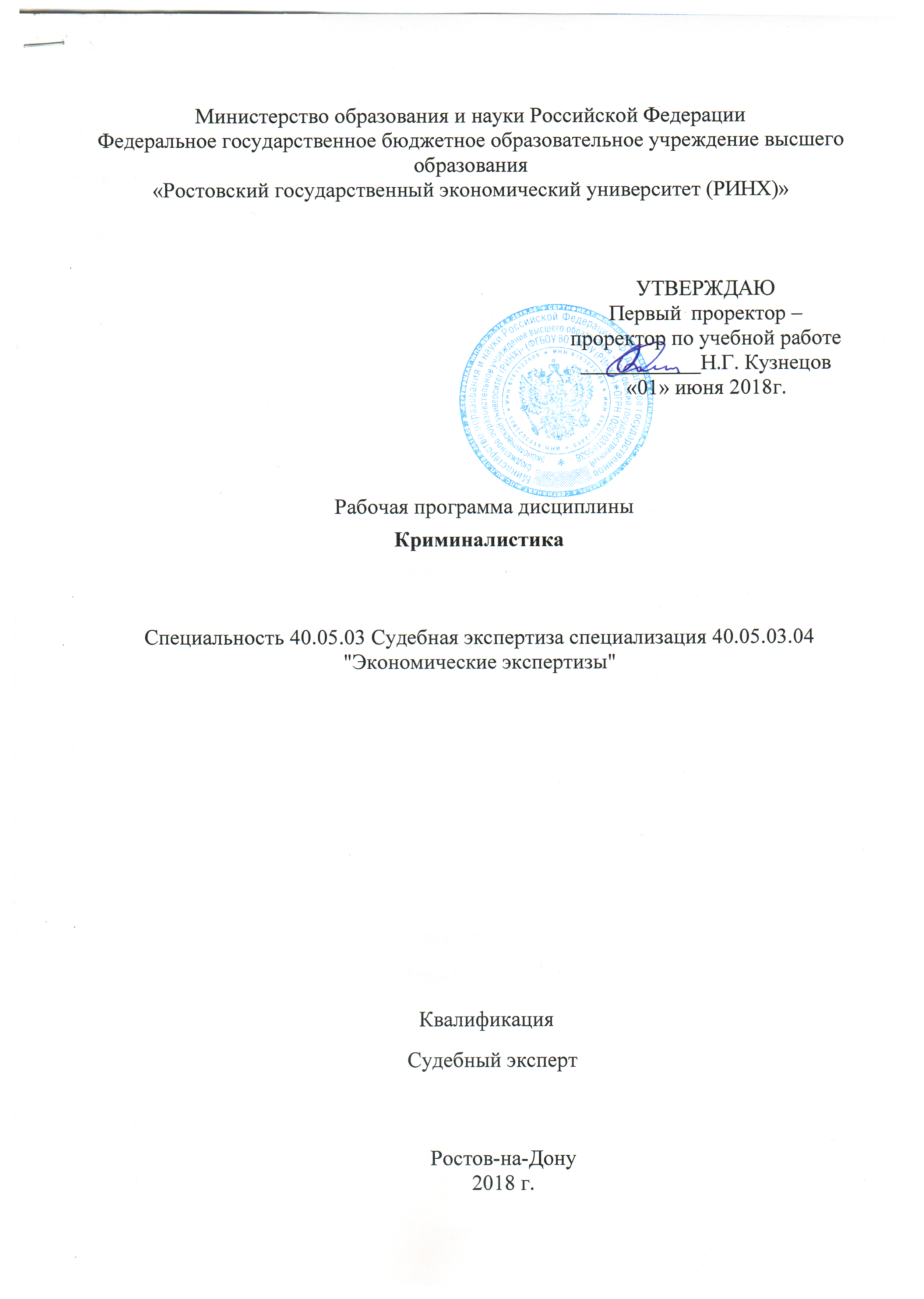 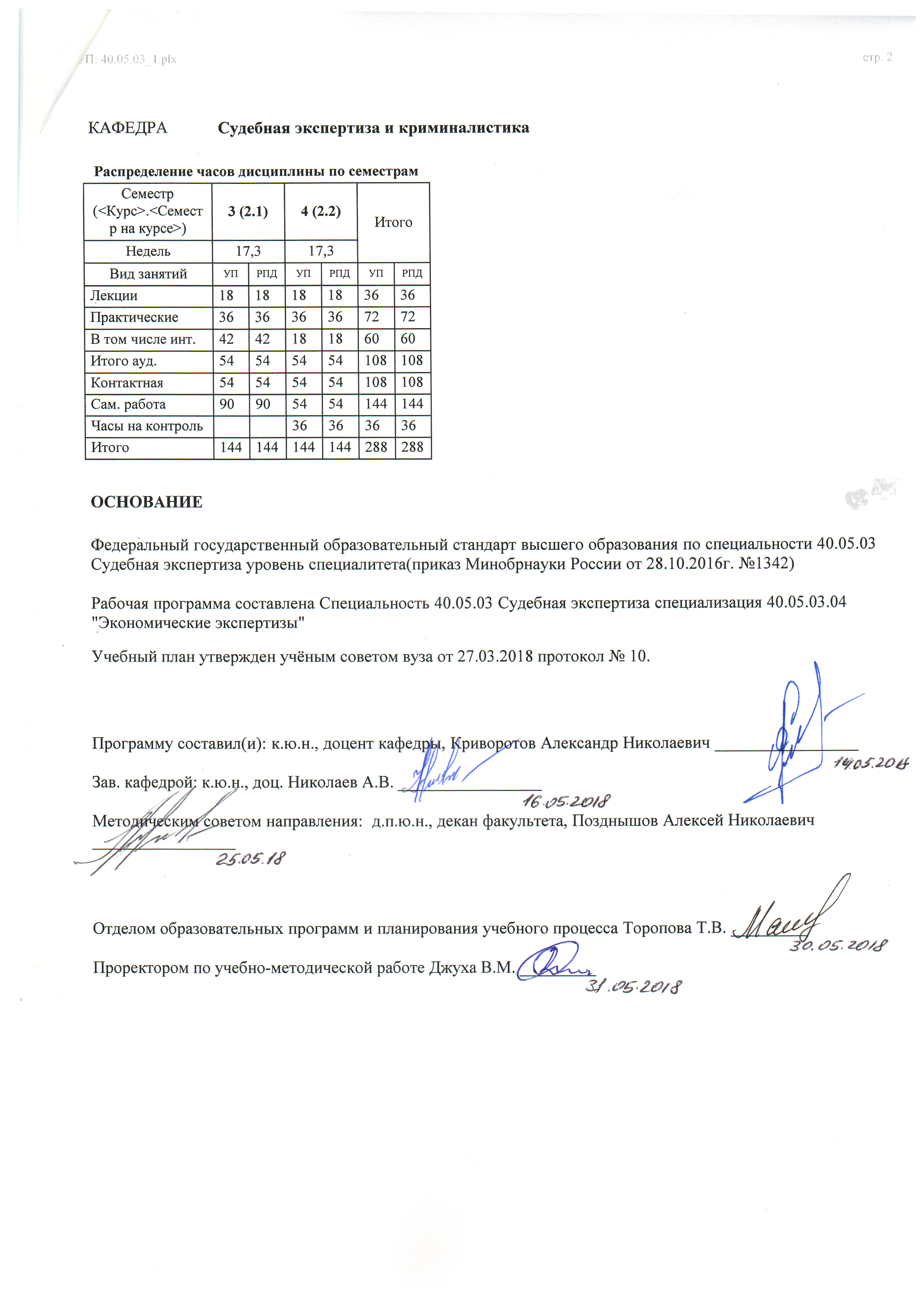 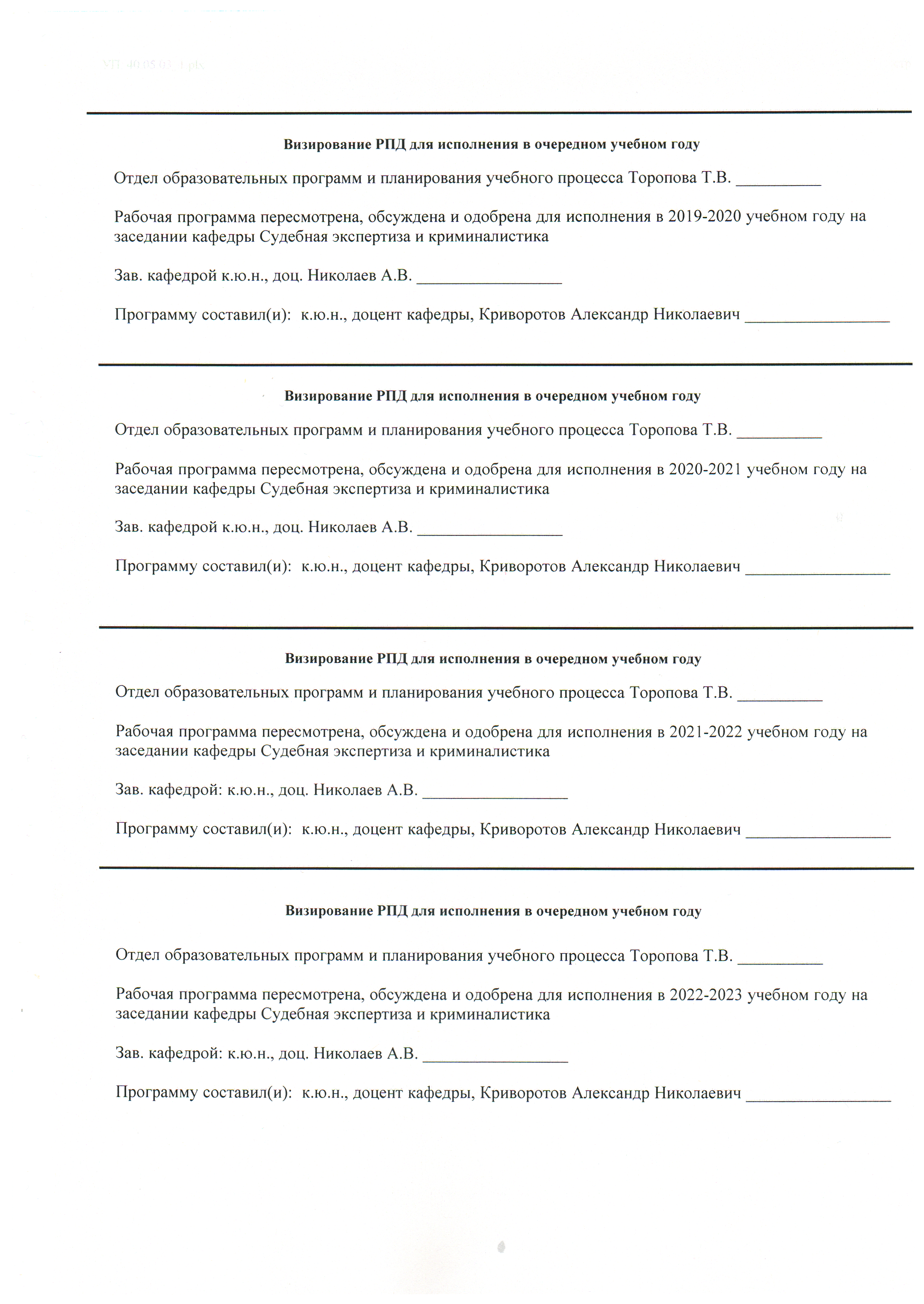 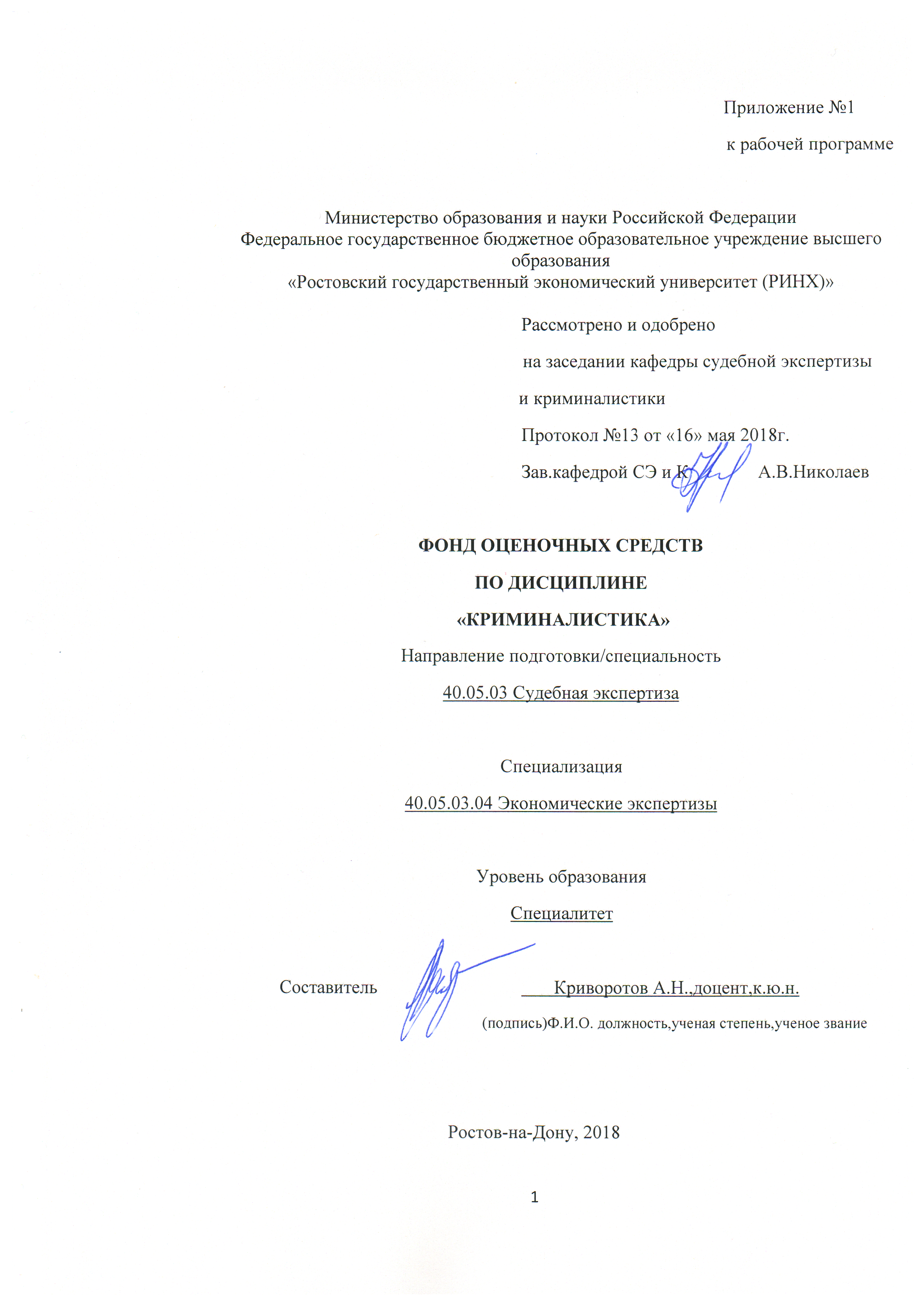 1. Перечень компетенций с указанием этапов их формирования в процессе освоения образовательной программыПеречень компетенций с указанием этапов их формирования представлен в п. 3. «Требования к результатам освоения дисциплины» рабочей программы дисциплины.2. Описание показателей и критериев оценивания компетенций на различных этапах их формирования, описание шкал оценивания  2.1. Показатели и критерии оценивания компетенций: 2.2. Шкалы оценивания:   Текущий контроль успеваемости и промежуточная аттестация осуществляется в рамках накопительной балльно-рейтинговой системы в 100-балльной шкале. При этом следует исходить из положения о балльно-рейтинговой системе, в котором прописано следующее: «Основой для определения баллов, набранных при промежуточной аттестации, служит объём и уровень усвоения материала, предусмотренного рабочей программой дисциплины. При этом необходимо руководствоваться следующим:- 84-100 баллов (оценка «отлично») - изложенный материал фактически верен, наличие глубоких исчерпывающих знаний в объеме пройденной программы дисциплины в соответствии с поставленными программой курса целями и задачами обучения; правильные, уверенные действия по применению полученных знаний на практике, грамотное и логически стройное изложение материала при ответе, усвоение основной и знакомство с дополнительной литературой;- 67-83 баллов (оценка «хорошо») - наличие твердых и достаточно полных знаний в объеме пройденной программы дисциплины в соответствии с целями обучения, правильные действия по применению знаний на практике, четкое изложение материала, допускаются отдельные логические и стилистические погрешности, обучающийся  усвоил основную литературу, рекомендованную в рабочей программе дисциплины;- 50-66 баллов (оценка удовлетворительно) - наличие твердых знаний в объеме пройденного курса в соответствии с целями обучения, изложение ответов с отдельными ошибками, уверенно исправленными после дополнительных вопросов; правильные в целом действия по применению знаний на практике;- 0-49 баллов (оценка неудовлетворительно) - ответы не связаны с вопросами, наличие грубых ошибок в ответе, непонимание сущности излагаемого вопроса, неумение применять знания на практике, неуверенность и неточность ответов на дополнительные и наводящие вопросы».3.Описание критериев оценивания компетенций на различных этапах их формирования, описания шкал оценивания3.1. Критерии оценивания компетенцийСтепень сформированности компетенций у обучающихся при проведении промежуточной аттестации, определяется посредством следующих показателей: – экзамена: 5 (отлично), 4 (хорошо), 3 (удовлетворительно), 2 (неудовлетворительно); – зачета: «зачтено» и «не зачтено».Оценка «отлично» выставляется, если обучающийся раскрывает теоретическое содержание вопросов билета (задания), не затрудняется с ответом на дополнительные вопросы экзаменатора, успешно выполнил практические задания, продемонстрировав необходимые навыки и умения и владения правильно применять теоретические знания в практической деятельности, дает четкое обоснование принятых решений, умеет самостоятельно последовательно, логично, аргументированно излагать анализировать, обобщать изученный материал, не допуская ошибок.Оценка «хорошо» выставляется, если обучающийся знает программный материал, правильно, по существу и последовательно излагает содержание вопросов билета (задания), в целом правильно выполнил практическое задание, владеет основными умениями и навыками (владениями), но  при ответе допускает незначительные ошибки и неточности.Оценка «удовлетворительно» выставляется, если обучающийся усвоил только основные положения программного материала соответствующие уровню сформированности компетенции, содержание вопросов билета излагает поверхностно, дает неточные определения понятий, при аргументации без должного обоснования, допускает неточности и ошибки, нарушает последовательность в изложении материала, практические задания выполнены не в полном объеме, испытывает затруднения при ответе на дополнительные вопросы экзаменатора.Оценка «неудовлетворительно» выставляется, если обучающийся не знает основных положений программного материала соответствующих уровню сформированности компетенции, при ответе на билет допускает существенные ошибки, не выполнил практические задания, не смог ответить на дополнительные вопросы или отказался отвечать.При оценке теоретических знаний, практических умений и навыков (владений) обучающихся на экзамене (зачете) учитываются также их текущая успеваемость по дисциплине, участие в работе на семинарских и практических занятиях, уровень выполнения ими письменных работ, предусмотренных учебным планом. В случае необходимости экзаменатор может задавать обучающемуся дополнительные вопросы по разделам (темам) учебной дисциплины, по которым его знания вызывают сомнения (с учетом результатов текущей успеваемости и посещаемости занятий).Оценка «зачтено» выставляется, если обучающийся продемонстрировал знания, умения и владения соответствующие уровню сформированности компетенции оцениваемому на оценку «удовлетворительно» и выше. Оценка «не зачтено» выставляется, если обучающийся не проказал знания, умения и владения, соответствующие уровню сформированности компетенции, оцениваемому на положительную оценку.3. Типовые контрольные задания или иные материалы, необходимые для оценки знаний, умений, навыков и (или) опыта деятельности, характеризующих этапы формирования компетенций в процессе освоения образовательной программыВОПРОСЫ К ЗАЧЕТУпо дисциплине «Криминалистика»1.Предмет,система и задачи криминалистики.2.Понятие и объекты криминалистической баллистики3.В представленной дактилокарте  определить типы и виды папиллярных узоров.4.Методы криминалистики.5.Понятие и классификация огнестрельного оружия.6.В представленном документе определить способы и признаки частичной подделки.7.Понятие и научные основы криминалистической идентификации.8.Классификация боеприпасов к ручному огнестрельному оружию.9.В представленном рукописном тексте определить общие признаки почерка.10.Объекты криминалистической идентификации.11.Внутренняя и внешняя баллистика.12.Составить фрагмент протокола осмотра места происшествия, указав место обнаружения и характеристику следа пальца руки.13.Идентификационные признаки: понятие и виды.14.Основные дополнительные седы выстрела.15.Составить описание ножа в виде протокола осмотра места происшествия.16.Виды и формы идентификации.17.Виды следов на выстрелянных пулях и гильзах.18.Составить схематическую зарисовку ножа указав конструктивные  элементы.19.Понятие, система и задачи криминалистической техники.20.Понятие и элементы взрывного устройства.21.Описать гильзу в виде протокола осмотра  места происшествия22.Основные технико-криминалистические средства обнаружения, фиксации, изъятия и исследования вещественных доказательств. 23.Понятие и классификация взрывчатых веществ.24.Составить схематическую зарисовку гильзы указав ее конструктивные элементы и следы образованные при выстреле.25.Способы обнаружения, фиксации, изъятия и исследования вещественных доказательств. 26.Способы подрыва взрывчатого вещества.27.Составить описание пули в виде протокола осмотра места происшествия.28. Стадии работы с материальными следами.29.Понятие и классификация холодного оружия.30.Описать орудие взлома в виде  протокола осмотра места происшествия.31.Понятие, система, задачи и объекты криминалистической фотографии.22.Понятие и научные основы криминалистической габитологии.33.Опистаь следы орудия взлома в виде протокола осмотра места происшествия.34.Приемы и правила фотосъемки применяемой при осмотре места происшествия35.Правила и схема описания внешних признаков человека.36.Описать огнестрельное повреждение в виде протокола осмотра места происшествия.1.Цель и правила сигналитической фотосъемки живых лиц.2.Понятие документа и виды документов.3.Составить описание следа обуви в виде протокола осмотра места происшествия.37.Правила фотографирования трупа на месте его обнаружения и для проведения опознания38.Правила обращения и хранения документов.39.Составить описание дорожки следов обуви.40.Процессуальное и техническое оформление результатов фотосъемки.41.Идентификационные признаки письма.42.Составить схематическую зарисовку следа обуви указав его элементы.43.Понятие, предмет и задачи криминалистического учения о следах.44.Способы и формы криминалистических учетов.45.Составить описание замка в виде протокола осмотра места происшествия.46.Механизм образования и классификация следов отображений.47.Общие признаки почерка.48.Составить описание обуви в виде протокола осмотра места происшествия.49.Типы и  виды папиллярных узоров и их свойства.50.Виды  и признаки частичной подделки документов.51.Изготовить гипсовый слепок с объемного следа обуви.52.Способы обнаружения  и фиксации следов папиллярных линий.53.Криминалистические и розыскные учеты.54.Изъять след папиллярных линий с представленного объекта.55.Виды следов транспортных средств и их криминалистическое значение.56.Приемы подделки оттисков печатей и штампов.57.Составить описание огнестрельного оружия в виде протокола осмотра места происшествия.58.Виды следов орудий взлома и их криминалистическое значение.59.Оперативно-справочные учеты.60.Составить схематическую зарисовку следов  шин, указав в ней необходимые   результаты измерений.61.Класификация и устройство замком.62.Экспертно-криминалистические коллекции и картотеки.63.По представленной дактилокарте составить основную дактилоформулу.64.Способы подделки подписи, их признаки.65.Варианты и случаи проведения идентификации по материально-фиксированным      отображениям.66.Определить место нахождения стреляющего по методу «визирования»67.Установление групповой принадлежности и ее криминалистическое значение. 68.Оформление результатов видеосъемки.69.Изъять след орудия взлома упаковать.70.Криминалистическая диагностика и ее значение в расследовании и раскрытии     преступлений.71.Предметы и вещества как следа преступления, их обнаружение, фиксация и изъятие.72.Изъготовить дактилокарту с отпечатками пальцев рук.73.Виды образцов почерка и правила их отбора.74.Основы криминалистической одорологии.75.Составить схематическую зарисовку ножа , указать элементы ножа.76.Понятие, виды и формы идентификации.77.Критерии огнестрельного оружия.78.Составить схему осмотра места происшествия.79.Общая характеристика методов криминалистики.80.Криминалистическое исследование машинописных текстов.81.Иготовить гипсовый слепок со следа обуви на сыпучем грунте.82.Криминалистические правила обращения с оружием при его осмотре.83.Вопросы решаемые технико- криминалистическим  исследованием документов.84.Методы исследовательской фотографии.85.Классификация боеприпасов к ручному огнестрельному оружию.86.Составить описание орудия взлома в виде протокола осмотра места происшествия.87.Свойства папиллярных линий и способы их обнаружения.88.Понятие и система элементов и признаков внешнего облика человека. 89.Поставить вопросы эксперту на дактилоскопическую экспертизу.90.Понятие и классификация огнестрельного оружия.91.Способы полной подделки документов.92.Описать внешние признаки человека по фотографии.                                  Кафедра судебной экспертизы и криминалистикиВопросы к экзаменуПо дисциплине «Криминалистика»Следы ног человека.Подготовка и тактические приемы предъявления для опознания живого лица. Фиксация хода и результатов предъявления для опознания.Особенности тактики отдельных следственных действий по делам о нераскрытых преступлениях прошлых лет. На представленном стеклянном предмете обнаружить, зафиксировать и изъять след пальца руки.5.Понятие и классификация холодного оружия. 6.Тактические условия проведения следственного эксперимента.7.Особенности расследования групповых и организованных преступлений.8.Определите, какую судебную экспертизу необходимо произвести, если объектами исследования являются следы транспортных средств, и сформулируйте вопросы эксперту.9.Понятие криминалистической диагностики.10.Тактические особенности следственного осмотра предметов, документов и животных. 11.Понятие и система методики расследования отдельных видов и групп преступлений.12.  Составить розыскную ориентировка по опознавательному фотоснимку13.Понятие и классификация следов. 14.Тактические приемы обысков в жилище и иных помещениях. 15Последующие следственные действия и особенности их производства по делам о разбоях и грабежах. Установление обстоятельств, способствовавших совершению грабежа, разбоя. 16.Определите, какую судебную экспертизу необходимо произвести, если объектами исследования являются следы транспортных средств, и сформулируйте вопросы эксперту.17.Технико-криминалистические средства и методы, применяемые при собирании вещественных доказательств. 18.Тактические приемы допроса в конфликтной и бесконфликтной ситуациях. 19.Тактика производства следственных действий на последующем этапе расследования краж.20.В представленной дактилоскопической карте определить типы папиллярных узоров пальцев рук. 21.Понятие, объекты и субъекты криминалистической идентификации. 22.Тактика обыска.23.Криминалистическая характеристика преступлений связанных с незаконным оборотом огнестрельного оружия, взрывчатых веществ и взрывчатых устройств.24.Определите, какую судебную экспертизу необходимо произвести, если объектами исследования являются предметы со следами рук (ног), фотоснимки следов, слепки с объемных следов рук (ног), и сформулируйте вопросы эксперту.25. Виды фотосъемки, осуществляемой в ходе осмотра места происшествия.26.Тактика допроса свидетелей. Свидетели-очевидцы: активные и пассивные.27.Требования, предъявляемые к расследованию преступлений, совершаемых преступными сообществами. 28.В представленном документе выявить признаки изменения первоначального содержания.29.Понятие и система криминалистической трасологии.30.Тактические приемы допроса в конфликтной и бесконфликтной ситуациях. 31.Особенности осмотра места происшествия по делам о кражах из помещений.32.Определите, какую судебную экспертизу необходимо произвести, если объектами исследования являются оттиски печатей и штампов, и сформулируйте вопросы эксперту.33.Методы запечатлевающей и исследовательской фотосъемок. 34.Тактические приемы допроса в конфликтной и бесконфликтной ситуациях. 35.Экспертизы по делам о преступлениях, связанных с незаконным оборотом наркотических средств или психотропных веществ.36.Определите, какую судебную экспертизу необходимо произвести, если объектами исследования являются замазанные, подчищенные и вытравленные тексты, и сформулируйте вопросы эксперту.37.Механизм образования и классификация следов-отображений.38.Тактические особенности проведения обыска на предварительной, обзорной и детальной стадиях.39.Типичные ситуации и программа действий следователя на первоначальном этапе расследования краж.40.Составить фрагмент протокола осмотра деревянной преграды со следами огнестрельного повреждения.41.Понятие и методы криминалистической фотографии. 42.Тактические особенности осмотра места происшествия. 43.Значение и основные условия деятельности следователя по раскрытию преступлений прошлых лет.44.В представленном документе выявить признаки изменения первоначального содержания.45.Общие правила обнаружения, осмотра, фиксации и изъятия следов.46.Тактика проведения допроса. 47Выявление причин и условий, способствовавших совершению преступления, дело о котором было приостановлено, и обстоятельств, помешавших его своевременному раскрытию.48.Определите, какую судебную экспертизу необходимо произвести, если объектами исследования являются замки и запирающие устройства, и сформулируйте вопросы эксперту.49.Типы папиллярных узоров концевых фаланг пальцев рук человека. 50.Тактика проверки показаний на месте.51.Типичные следственные ситуации и источники информации о факте грабежа или разбоя.52.Составить фрагмент протокола осмотра представленной стреляной гильзы.53.Следы орудий взлома и инструментов.54.Тактические приемы обысков в жилище и иных помещениях. 55.Типичные следственные ситуации  и типовые программы их разрешения при расследовании преступлений связанных с незаконным оборотом огнестрельного оружия, взрывчатых веществ и взрывчатых устройств.56.Определите, какую судебную экспертизу необходимо произвести, если объектами исследования являются фотоснимки лица, и сформулируйте вопросы эксперту.57.Обнаружение и фиксация следов рук.58.Тактические приемы допроса в конфликтной и бесконфликтной ситуациях. 59.Факторы, влияющие на процесс расследования нераскрытых преступлений прошлых лет.60.Определите, какую судебную экспертизу необходимо произвести, если объектами исследования являются огнестрельные повреждения, пули, гильзы, патроны, огнестрельное оружие, и сформулируйте вопросы эксперту.61.Следы транспортных средств.62.Тактические особенности проведения обыска на предварительной, обзорной и детальной стадиях.63.Особенности тактики отдельных следственных действий при расследовании преступлений, связанных с незаконным оборотом наркотических средств или психотропных веществ.64.Определите, какую судебную экспертизу необходимо произвести, если объектами исследования являются предметы со следами рук (ног), фотоснимки следов, слепки с объемных следов рук (ног), и сформулируйте вопросы эксперту.65.Понятие, задачи и система криминалистики. 66.Тактические особенности личного обыска. 67.Криминалистическая характеристика грабежей и разнобойных нападений.68.Определите, какую судебную экспертизу необходимо произвести, если объектами исследования являются огнестрельные повреждения, пули, гильзы, патроны, огнестрельное оружие, и сформулируйте вопросы эксперту.70.Тактические приемы допроса свидетелей и потерпевших в преодолении добросовестного заблуждения.71.Криминалистическая характеристика преступлений совершаемых несовершеннолетними.72.Составить фрагмент протокола осмотра представленной стреляной пули.73.Обнаружение и фиксация следов ног.74.Тактические приемы обысков в жилище и иных помещениях. 75.Понятие и сущность криминалистической характеристики преступлений.76. В представленном рукописном документе определить общие признаки почерка.77.Понятие и типы оружия.78.Особенности допроса несовершеннолетних свидетелей и обвиняемых.79.Криминалистическая характеристика преступлений связанных с незаконным оборотом наркотических средств или психотропных веществ.80.Составить фрагмент протокола осмотра следа обуви.81.Свойства папиллярных узоров концевых фаланг пальцев рук человека.82.Тактические особенности проверки показаний на месте.83.Криминалистическая характеристика краж.84.Составить фрагмент протокола осмотра представленного ножа.85.Понятие и объекты криминалистической баллистики.86.Тактика производства следственного эксперимента. 87.Типичные ситуации и программа действий на первоначальном этапе расследования незаконного оборота наркотических средств или психотропных веществ.88.Составить описание «дорожки» следов ног в виде фрагмента протокола осмотра.89.Механизм и следы выстрела.90.Тактические приемы получения образцов для сравнительного исследования.91.Общие закономерности расследования преступлений совершаемых преступным обществом.92. Определите, какую судебную экспертизу необходимо произвести, если объектами исследования являются измененные и поврежденные документы, и сформулируйте вопросы эксперту.                                                               93.Понятие и виды документов.94.Тактические приемы допроса в конфликтной и бесконфликтной ситуациях. 95.Криминалистическая характеристика преступлений связанных с незаконным оборотом огнестрельного оружия, взрывчатых веществ и взрывчатых устройств.96.Определите, какую судебную экспертизу необходимо произвести, если объектами исследования являются огнестрельные повреждения, пули, гильзы, патроны, огнестрельное оружие, и сформулируйте вопросы эксперту97.Классификация боеприпасов к ручному огнестрельному оружию. 98.Тактические особенности допроса добросовестного свидетеля.99.Криминалистическая характеристика преступного общества.100.В представленной дактилоскопической карте определить типы папиллярных узоров пальцев рук. 101.Технико-криминалистические и тактико-методические методы габитоскопии.102.Тактические приемы допроса в конфликтной и бесконфликтной ситуациях. 103Понятие и сущность криминалистической характеристики преступлений. 104.Определите, какую судебную экспертизу необходимо произвести, если объектом исследования является нож, и сформулируйте вопросы эксперту.105.Формы, виды и стадии криминалистической идентификации. 106.Тактика осмотра места происшествия.107.Криминалистическая  характеристика преступлений, против жизни и здоровья.108.Определите, какую судебную экспертизу необходимо произвести, если объектами исследования являются фотоснимки лица, и сформулируйте вопросы эксперту.109.Внутренняя и внешняя баллистика выстрела.110.Тактические особенности проверки показаний на месте.111.Возобновление производства по делу о нераскрытом преступлении и планирование расследования по возобновлённому делу.112.Определите, какую судебную экспертизу необходимо произвести, если объектами исследования являются замазанные, подчищенные и вытравленные тексты, и сформулируйте вопросы эксперту.113.Методы криминалистики. 114.Тактика допроса.115.Первоначальные следственные действия и особенности их          производства по делам о разбоях и грабежах.116.В представленной дактилоскопической карте определить типы папиллярных узоров пальцев рук. 117.Понятие и характеристика взрывного устройства.118.Тактика производства следственного эксперимента.119.Понятие и типы преступных групп. 120.Определите, какую судебную экспертизу необходимо произвести, если объектами исследования являются оттиски печатей и штампов, и сформулируйте вопросы эксперту.121.Свойства внешнего облика человека. 122.Тактические особенности проверки показаний на месте.123.Обстоятельства, подлежащие доказыванию, при расследовании групповых и организованных преступлений.124.В представленном документе выявить признаки изменения первоначального содержания125.Понятие и классификация взрывчатых веществ.126.Тактика допроса эксперта.127.Типовые криминалистические ситуации и основные направления расследования деятельности преступного сообщества.128.Определите, какую судебную экспертизу необходимо произвести, если объектами исследования являются тексты, выполненные на печатающих устройствах, и сформулируйте вопросы эксперту.129.Классификация признаков внешности человека.130.Тактические особенности проверки показаний на месте.131.Криминалистическая характеристика грабежей и разнобойных нападений.132.Определите, какую судебную экспертизу необходимо произвести, если объектами исследования являются тексты, выполненные на печатающих устройствах, и сформулируйте вопросы эксперту.134.Правила описания признаков внешности человека по методу «словесного портрета».135.Особенности производства допроса потерпевших. 136.Первоначальные следственные действия и особенности их производства по делам о разбоях и грабежах.137.Определите, какую судебную экспертизу необходимо произвести, если объектами исследования являются следы транспортных средств, и сформулируйте вопросы эксперту.138.Классификация огнестрельного оружия.139.Тактические приемы получения образцов для сравнительного исследования.140.Выдвижение следственных версий и планирование при расследовании преступлений совершаемых несовершеннолетними.141.Определите, какую судебную экспертизу необходимо произвести, если объектами исследования являются рукописные тексты, подписи, и сформулируйте вопросы эксперту.                                     Оформление тем для рефератовМинистерство образования и науки Российской ФедерацииФедеральное государственное бюджетное образовательное учреждение высшего образования«Ростовский государственный экономический университет (РИНХ)»Кафедра судебной экспертизы и криминалистикиТематика рефератных работ1. Уголовно-процессуальные и криминалистические аспекты использования специальных познаний при расследовании преступлений.2. Фактор внезапности и формы его использования в процессе расследования.3. Теоретические основы идентификации личности по письму и почерку.4. Судебная габитология и её значение при расследовании преступлений.5. Раскрытие и расследование преступлений по горячим следам.6. Технико-криминалистическое обеспечение раскрытия и расследования преступлений на первоначальном этапе.7. Использование достижений психологии в теории и практике криминалистики.8. Организационно-тактические вопросы взаимодействия следственных, оперативно-розыскных и криминалистических подразделений при раскрытии и расследовании преступлений по горячим следам.9. Теория и практика использования звукозаписи и видеозаписи при производстве следственных действий.10. Теория и практика производства допроса.11. Теория и практика производства очной ставки.12. Тактические и психологические особенности допроса несовершеннолетних.13. Теория и практика производства обыска.14. Теория и практика производства предъявления для опознания.15. Теория и практика производства проверки показаний на месте.16. Теория и практика производства осмотра места происшествия.17. Теория и практика назначения и производства экспертиз и использования специальных познаний на предварительном следствии.18. Теория и практика расследования преступлений, совершаемых в сфере экономики.         19. Теория и практика расследования присвоения или растраты чужого имущества, вверенного виновному, совершаемых в строительных организациях.20. Теория и практика расследования присвоения или растраты чужого имущества, вверенного виновному, совершаемых в сфере торговли.21. Теория и практика расследования присвоения или растраты чужого имущества, вверенного виновному, совершаемых в агропромышленном комплексе.22. Теория и практика расследования присвоения или растраты чужого имущества, вверенного виновному, совершаемых на железнодорожном транспорте.23. Теория и практика расследования мошенничества с целью завладения чужим (государственным или общественным) имуществом.24. Теория и практика расследования краж чужого (личного) имущества.25. Теория и практика расследования грабежей и разбойных нападений.26. Теория и практика расследования причинения телесных повреждений.27. Теория и практика расследования хулиганства.28. Теория и практика расследования поджогов, взрывов и преступных нарушений противопожарных правил.29. Теория и практика расследования преступлений, связанных с незаконным оборотом наркотиков.30. Теория и практика расследования дорожно-транспортных преступлений.31. Теория и практика расследования преступлений несовершеннолетних.32. Теория и практика расследования взяточничества.33. Теория и практика расследования «заказных» убийств.34. Теория и практика расследования групповых и организованных преступлений.35. Теоретические аспекты идентификации личности.36. Концепция института производства неотложных следственных действий.37. Особенности первоначального этапа расследования умышленного уничтожения или повреждения имущества.38. Криминалистическая регистрация: история становления и перспективы развития.Критерии оценки;Оценка «зачтено» - если обучаемый  полностью раскрыл указанную тему, аргументированно обосновал свои выводы;Оценка «не зачтено» - если обучаемый не раскрыл указанную тему, поверхностно подошел к ее изложению, не обосновал свои выводы, либо пришел к ошибочным выводам.Составитель                                                                                           А.Н. Криворотов«___»________________2018г.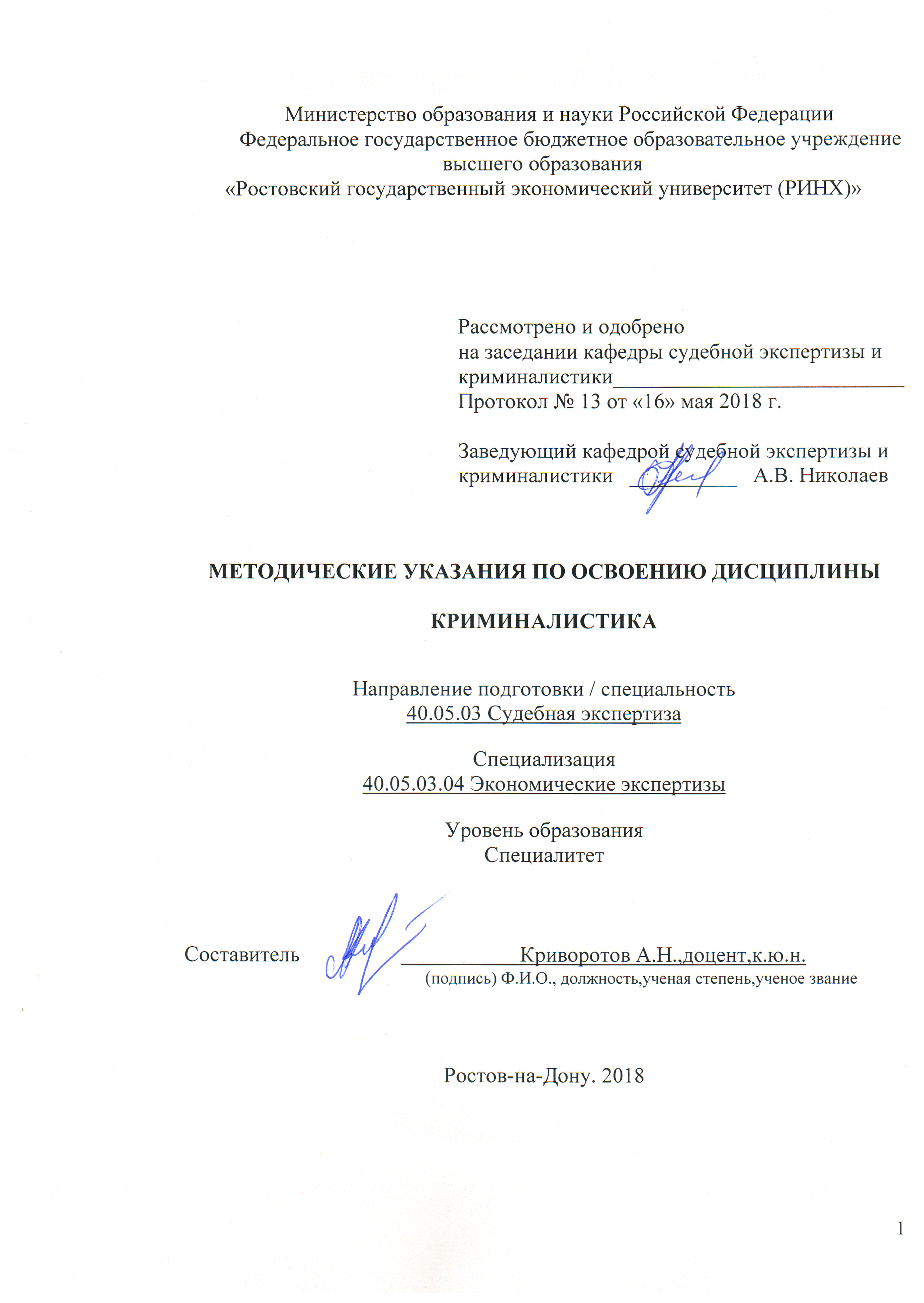 Методические  указания  по  освоению  дисциплины  «Криминалистика» адресованы  студентам  всех форм обучения.Учебным планом по специальности 40.05.03 «Судебная экспертиза» предусмотрены следующие виды занятий:- лекции;- практические занятия.На лекционные занятия  выносятся следующие темы:Раздел «Криминалистическая техника»- «Введение в криминалистику. Предмет, система задачи и функции криминалистики. История развития отечественной и зарубежной криминалистики. Учение о механизме преступления».- «Криминалистическая идентификация и диагностика».«Средства и методы криминалистической цифровой фотографии и видеозаписи».-«Трасология. Предмет, задачи и система криминалистического учения о следах».- «Криминалистическое оружиеведение».-«Криминалистическое исследование письма и документов».- «Криминалистическое учение о внешнем облике человека».«Криминалистическая регистрация».Раздел «Криминалистическая тактика»- «Виды следственного осмотра. Осмотр места происшествия». - «Тактика обыска и выемки».- «Следственный эксперимент, предъявление для опознания, проверка показаний на месте».Раздел «Криминалистическая методика расследования отдельных видов преступлений»- «Основные положения криминалистической методики. Организация и планирование расследования».- «Криминалистическая характеристика преступлений и ее значение при расследовании преступлений».В ходе лекционных занятий рассматривается:        Предмет криминалистики. Закономерности объективной действительности, изучаемые криминалистикой.Возникновение и развитие криминалистики в России. Криминалистические учреждения в РФ.Система криминалистики. Общая теория и частные криминалистические теории и учения, их система. Основные категории и понятия криминалистики. Законы развития криминалистики в условиях научно-технического прогресса. Место криминалистики в системе научного знания.Методы, разрабатываемые криминалистикой. Их виды. Использование общенаучных методов в криминалистике. Специальные методы криминалистики, их система. Пути формирования специальных криминалистических методов. Специальные методы иных наук в криминалистике.Изучение криминалистикой способов совершения и сокрытия преступлений. Классификация способов совершения и сокрытия преступлений. Ее практическое значение. Детерминированность и повторяемость способов совершения и сокрытия преступлений. Использование данных о способах совершения и сокрытия преступлений в практике раскрытия, расследования и предотвращения преступлений.Понятие криминалистической идентификации, ее методологические и естественно-научные основы. Содержание и задачи криминалистической идентификации. Условия идентификации, субъекты и объекты криминалистической идентификации, ее виды и формы. Идентификация и установление групповой принадлежности, процесс криминалистической идентификации.Основные понятия криминалистической идентификации: признак предмета, идентификационный признак, идентификационный период, идентификационное поле и др.Практическое значение положений теории криминалистической идентификации в раскрытии преступлений, розыске и установлении преступника, собирании, исследовании, оценке и использовании доказательств по уголовному делу.Понятие и сущность криминалистической диагностики, процесс криминалистической диагностики. Значение криминалистической диагностики для раскрытия и расследования преступлений.Понятие, назначение и правовые основы применения криминалистической техники, научно-технические средства, приемы и методы, используемые при проведении следственных действий.Научно-технические средства, приемы и методы, используемые при проведении исследований следов и вещественных доказательств, научно-технические средства, приемы и методы, используемые в процессе экспертного исследования, перспективы развития средств и методов криминалистической техники, роль криминалистической техники в раскрытии и расследовании преступлений. Понятие и научные основы криминалистической фотографии и видеозаписи как отрасли криминалистической техники.Система криминалистической фотографии. Фотографические средства, используемые при раскрытии, расследовании и предупреждении преступлений. Возможности применения цифровой фотографии.Формы применения фотографических средств и методов в деятельности ОВД.Фотографические методы и приемы, применяемые в криминалистике.Оформление факта и результатов применения фотографических средств и методов при раскрытии и расследовании преступлений.Подготовка и назначение судебно-фототехнических экспертиз.Понятие криминалистической трасологии и судебного следоведения.Понятие и классификация материальных следов преступления и механизм их образования; классификация следов-отображений.Этапы работы со следами по месту их нахождения: обнаружение, фиксация, осмотр и изъятие.Понятие дактилоскопии. Строение кожного покрова рук человека, свойства папиллярных узоров, классификация папиллярных узоров. Классификация следов папиллярных узоров. Средства и методы обнаружения и фиксации следов папиллярных узоров. Подготовка и назначение судебно-дактилоскопической экспертизы. Значение следов папиллярных узоров в раскрытии и расследовании преступлений.Следы ног человека. Классификация следов ног. Свойства босых ног, ног в носках (чулках) и обуви, отображающиеся в следах, и механизм следообразования. Классификация следов ног человека. Средства и методы обнаружения и фиксации следов ног человека. Подготовка и назначение экспертизы следов ног человека. Криминалистическое значение следов ног человека.Следы зубов, губ, ногтей и одежды человека, их классификация и значение.Следы орудий взлома, механизмов и инструментов. Классификация следов орудий и инструментов, свойства объектов, отображающихся в следах и механизм следообразования. Средства и методы обнаружения следов орудий и инструментов. Подготовка и назначение экспертизы следов орудий и инструментов. Значение следов орудий и инструментов.Следы транспортных средств. Классификация следов транспортных средств, их свойства как следообразующих объектов и механизм следообразования. Средства и методы обнаружения и фиксации следов транспортных средств. Криминалистическое значение следов транспортных средств.Трасологические аспекты проблемы микроследов (микрообъектов). Понятие микроследов (микрообъектов). Свойства и классификация микроследов. Средства и методы обнаружения, фиксации микроследов. Подготовка и назначение экспертизы микроследов. Значение исследований микроследов.Научно-практические основы и структура криминалистического оружиеведения. Понятие и система судебной баллистики, ее место в криминалистическом оружиеведении. Понятие и классификация огнестрельного оружия. Явления внутренней и внешней баллистики выстрела. Механизмы образования следов огнестрельного оружия на гильзе, пуле и преграде. Средства и методы обнаружения следов выстрела. Подготовка и назначение судебно-баллистических экспертиз. Значение следов выстрела.Понятие криминалистического исследования холодного оружия, его место в криминалистическом оружиеведении. Понятие и классификация холодного оружия. Подготовка и назначение экспертизы холодного оружия.Устройство боевых и охотничьих патронов. Виды пуль, дроби, картечи их устройство и назначение. Виды и назначение гильз, пыжей прокладок. Калибр гильз, их классификация.Понятие криминалистического исследования метательного оружия, его место в криминалистическом оружиеведении. Понятие и виды метательного оружия. Подготовка и назначение экспертизы метательного оружия.Понятие криминалистического взрывоведения. Взрывные устройства и их классификация. Механизм образования следов взрыва и их классификация. Средства и методы обнаружения следов взрыва. Подготовка и назначение экспертизы следов взрыва. Значение следов взрыва.Тенденции появления новых конструктивных типов оружия (газового, электрошокового и пр.) и развития криминалистического оружиеведения.Понятие габитоскопии, ее структура. Понятие элементов внешности человека, их свойства и классификация. Источники информации о признаках внешности человека. Криминалистические средства и методы установления и фиксации внешних признаков человека.Подготовка и назначение судебно-портретной экспертизы.Значение информации о внешности человека для раскрытия и расследования преступлений.Правила описания внешности человека по методу словесного портрета. Условия и порядок составления розыскной ориентации. Розыскная таблица по внешним признакам человека, ее виды и правила составления.Понятие и структура криминалистического исследования документов. Понятие и классификация документов. Правила обращения с документами.Исследование рукописных документов. Понятие письма, почерка и письменной речи, классификация признаков письменной речи и почерка. Подготовка и назначение почерковедческой экспертизы и экспертизы письменной речи. Использование рукописных документов для розыска преступника и установления обстоятельств преступления.Технико-криминалистическое исследование документов. Понятие реквизитов документов. Понятие признаков полной и частичной подделки документов. Подготовка и назначение технико-криминалистической экспертизы документов. Использование результатов технико-криминалистического исследования документов для установления обстоятельств преступления.Исследование машинописных документов и документов, изготовленных с использованием современной копировально-множительной и электронно-вычислительной техники. Понятия шага печатающего устройства, междустрочного интервала, признаков шрифта и особенностей работы механизма. Подготовка и назначение экспертизы документа, исполненного печатающим устройством. Использование таких документов для розыска преступников и установления обстоятельств преступления.Понятие криминалистической регистрации. История развития криминалистической регистрации. Научные и правовые основы криминалистических учетов. Цели криминалистических учетов, их объекты, виды и формы. Методы использования криминалистических учетов при раскрытии и расследовании преступлений. Понятие, сущность, виды и задачи следственного осмотра. Криминалистические средства и методы, применяемые при производстве следственного осмотра. Технико-криминалистические средства осмотра. Общие тактические положения следственного осмотра. Оценка и использование результатов следственного осмотра в раскрытии и расследовании преступлений. Фиксация хода и результатов следственного осмотра.Осмотр места происшествия: понятие, задачи и содержание. Этапы (стадии) осмотра места происшествия. Психология и логика осмотра места происшествия. Сочетание осмотра места происшествия с оперативно-розыскными мероприятиями и другими следственными действиями.Организация следственно-оперативной группы и ее задачи, предварительное изучение следов и других вещественных доказательств непосредственно на месте происшествия с целью использования их в розыске преступника и быстрого раскрытия преступления;Условия эффективного применения технико-криминалистических средств и методов при проведении осмотра места происшествия. Взаимодействие участников осмотра как фактор, определяющий его эффективность. Привлечение специалистов к участию в осмотре.Использование результатов осмотра места происшествия для проверки по криминалистическим учетам и постановки на учет.Фиксация процесса и результатов осмотра места происшествия. Оценка результата осмотра места происшествия. Правила доставки и хранения вещественных доказательств, изъятых с места происшествия.Первоначальный осмотр трупа на месте его обнаружения. Вопросы, разрешаемые осмотром. Роль специалиста - судебного медика при осмотре трупа. Тактика осмотра трупа в зависимости от установления или неустановления личности покойного.Осмотр предметов и документов, могущих быть вещественными доказательствами (осмотр вещественных доказательств). Вопросы, разрешаемые осмотром. Тактические приемы и технические средства осмотра.Осмотр помещений и участков местности, не являющихся местом происшествия. Вопросы, разрешаемые осмотром. Тактические приемы осмотра, осмотр технических средств. Вопросы, разрешаемые осмотром, тактические приемы осмотра;Освидетельствование: понятие и правовые основания в свете конституционных гарантий неприкосновенности личности. Вопросы, разрешаемые освидетельствованием. Участники освидетельствования. Тактические приемы и этические основы освидетельствования. Фиксация хода и результатов освидетельствования.Понятие, сущность и задачи обыска и выемки. Значение этих следственных действий в раскрытии и расследовании преступлений.Необходимость строжайшего соблюдения законности при принятии решений о производстве обыска и выемки и их проведении.Подготовка к обыску. Использование помощи специалистов при подготовке технико-криминалистических средств поиска и обнаружения тайников и предметов, средств упаковки и фиксации хода и результатов обыска.Тактические приемы проведения различных видов обыска. Особенности личного обыска. Обыск помещений. Обыск транспортных средств. Обыск участков местности.Использование помощи специалистов для обнаружения тайников, отыскания невидимых или слабовидимых следов и микрообъектов на обнаруженных предметах, фиксации и упаковки предметов.Порядок проведения выемки.Фиксация результатов обыска и выемки.Понятие и сущность предъявления для опознания. Значение того следственного действия в раскрытии и расследовании преступлений. Виды предъявления для опознания. Подготовка к предъявлению для опознания. Тактические приемы предъявления для опознания людей. Тактические особенности других видов предъявления для опознания. Предъявление для опознания по фотоизображениям.Фиксация хода и результатов предъявления для опознания. Использование для этих целей фотосъемки и видеозаписи. Оценка результатов этого следственного действия.Понятие следственного эксперимента, его сущность и значение в раскрытии и расследовании преступления. Его цели. Виды следственного эксперимента.Подготовка к следственному эксперименту. Помощь специалистов в планировании следственного эксперимента, выборе средств фиксации его хода и результатов. Реконструкция обстановки и материальных объектов (реквизитов) как важнейший элемент подготовки.Общие положения тактики следственного эксперимента. Использование технических средств  для измерения, освещения, осуществления связи между участниками следственного действия.Использование фотосъемки и видеозаписи для фиксации хода и результатов следственного эксперимента.Оценка следователем результатов следственного эксперимента и использование для этого познаний специалистов.Понятие и сущность проверки показаний на месте. Значение этого следственного действия в раскрытии и расследовании преступлений. Цели проверки показаний на месте. Подготовка к проведению проверки показаний на месте. Тактические приемы проведения этого следственного действия.Фиксация хода и результатов проверки показаний на месте. Использование технических средств (фотосъемка и видеозапись) и помощи специалистов для фиксации хода и результатов следственного действия.Оценка и использование результатов проверки показаний на месте.Понятие и предмет методики расследования отдельных видов и групп преступлений. Ее связь с другими разделами науки криминалистики. Источники криминалистической методики. Структура криминалистической методики (общих положений и частных методик). Понятие и содержание обстоятельств, подлежащих установлению.Понятие, сущность и значение криминалистической характеристики преступлений. Элементы криминалистической характеристики. Понятие и содержание следственной ситуации. Значение ситуационного подхода при разработке приемов и рекомендаций криминалистической методики. Периодизация расследования (этапы расследования преступлений).Студентам даются рекомендации для самостоятельной работы и подготовке к семинарским и практическим занятиям.В ходе семинарских и практических занятий углубляются и закрепляются теоретические знания и практические навыки студентов по рассматриваемым на лекционных занятиях вопросов.Развиваются навыки:- исходных теоретических знаний, общего системного представления о криминалистике, ее основных понятиях и категориях;– изучения криминалистических средств и методов, используемых в раскрытии и расследовании преступлений;– овладения студентами тактическими приемами производства следственных действий, и навыками оформления их результатов;– освоения ими организации расследования, а также методик раскрытия и расследования отдельных видов и групп преступлений.– освоения процесса обеспечения законности, правопорядка, безопасности личности, общества и государства при производстве отдельных следственных действий;– профилактики, предупреждения, пресечения, выявления, раскрытия и расследования отдельных видов и групп преступлений. При подготовке к практическим занятиям каждый студент должен:- изучить рекомендуемую учебную литературу;- изучить конспекты лекций;- подготовить ответы на все вопросы по изучаемой теме.По согласованию с преподавателем студент может подготовить реферат, доклад или сообщение по теме занятия. В процессе подготовки к семинарским и практическим занятиям студенты могут воспользоваться консультацией преподавателя.Вопросы не рассмотренные на лекциях, семинарских и практических занятиях, должны быть изучены студентами в ходе самостоятельной работы.Контроль самостоятельной работы студентов над учебной программой курса осуществляется в ходе занятий методом устного опроса или посредством тестирования. В ходе самостоятельной работы каждый студент обязан прочитать основную и по возможности дополнительную литературу.При реализации различных видов учебной работы используются разнообразные (в т.ч. интерактивные) методы обучения, в частности:дидактические материалы  служебные документы; бланки и образцы процессуальных документов; учебные и архивные видеозаписи; криминалистические специализированные компьютерные программы; схемы, плакаты, стенды, мультимедийные презентации.технические средства обучения  аудио, видеоаппаратура, мультимедийный проектор, интерактивная доска; персональный компьютер.технико-криминалистические средства – универсальные криминалистические чемоданы «Эксперт-У», «Следопыт», «Эксперт», «Экспресс-тест» наркотических средств и психотропных веществ, бинокулярные и стереоскопические микроскопы 60-х – 500-х увеличения, фото- видео аппаратура, видеоэндоскоп технический ВР-2, комплект для работы со следами микрочастиц «Микрон», УФ-осветитель «BLUMAXX».программно-аппаратный комплекс криминалистического назначения – автоматизированная дактилоскопическая идентификационная система «Папилон».объекты  учебные наглядные пособия (предметы, документы, одежда, следы, орудия преступления и т. п.); упаковочный материал и приспособления для упаковки предметов и следов.Для подготовки к занятиям, текущему контролю и промежуточной аттестации студенты могут воспользоваться электронной библиотекой ВУЗа http://library.rsue.ru/. Также обучаемые могут использовать следующий перечень ресурсов информационно-телекоммуникационной сети «Интернет», необходимых для освоения учебной дисциплины:www.garant.ru – информационно-правовой портал «Гарант».www.consultant.ru – официальный сайт компании «Консультант Плюс».http://www.ksrf.ru – сайт Конституционного Суда РФ.http://www.supcourt.ru – сайт Верховного Суда Российской Федерации.http://www.genproc.gov.ru/- сайт Генеральной прокуратуры Российской Федерации.www.expert.aaanet.ru – сайт по криминалистической тематике «Все об истории и сегодняшнем состоянии криминалистики в мире. Азбука Криминалистики. Наследники Холмса».www.kriminalistika.ru – форум криминалистов.http://eko-czao.narod.ru – сайт ЭКЦ при УВД СЗАО г. Москвыhttp://www.sudmed.ru – форум судебных медиков. Сайт по проблемам судебной медицины.http://www.weaponplace.ru – сайт о стрелковом оружии и современном вооружении.http://aferizm.ru – сайт о мошенничестве.http://www.kriminalist.ru – сайт о криминалистике.http://www.allsait.ruhttp://silovik.net/content.php/215-Криминалистика http://www.liedetector.ru – информационно-аналитический портал о психофизиологическом методе детeкции лжи.www.cyberpol.ru – сайт, посвященный борьбе с компьютерными преступлениями.http://www.crime-tv.ru – фильмы о расследованиях. Каталог фильмов о расследованиях преступлений и криминале для бесплатного онлайн просмотра.http://sudexpertiza.by – сайт Государственного учреждения «Центр судебных экспертиз и криминалистики Министерства юстиции Республики Беларусь».http://rossinskaya.ru – сайт заслуженного деятеля науки Российской Федерации, почетного работника высшего профессионального образования, доктора юридических наук, профессора, академика Российской академии естественных наук, действительного члена Международной ассоциации по идентификации (IAI USA) Россинской Е.Р.УП: 40.05.03_1.plxУП: 40.05.03_1.plxУП: 40.05.03_1.plxстр. 41. ЦЕЛИ ОСВОЕНИЯ ДИСЦИПЛИНЫ1. ЦЕЛИ ОСВОЕНИЯ ДИСЦИПЛИНЫ1. ЦЕЛИ ОСВОЕНИЯ ДИСЦИПЛИНЫ1. ЦЕЛИ ОСВОЕНИЯ ДИСЦИПЛИНЫ1. ЦЕЛИ ОСВОЕНИЯ ДИСЦИПЛИНЫ1.1Цели освоения дисциплины: основ и отраслей криминалистической науки, понимание и осознание значения ее в структуре российского судопроизводства, овладение навыками собирания и исследования доказательств, применения и использования их в практической деятельности правоохранительных органов.Цели освоения дисциплины: основ и отраслей криминалистической науки, понимание и осознание значения ее в структуре российского судопроизводства, овладение навыками собирания и исследования доказательств, применения и использования их в практической деятельности правоохранительных органов.Цели освоения дисциплины: основ и отраслей криминалистической науки, понимание и осознание значения ее в структуре российского судопроизводства, овладение навыками собирания и исследования доказательств, применения и использования их в практической деятельности правоохранительных органов.Цели освоения дисциплины: основ и отраслей криминалистической науки, понимание и осознание значения ее в структуре российского судопроизводства, овладение навыками собирания и исследования доказательств, применения и использования их в практической деятельности правоохранительных органов.1.2Задачи: дать обучающимся необходимые сведения об основных положениях и структуре дисциплины, сформировать у студентов устойчивую систему знаний о криминалистике;показать значение ее в раскрытии и расследовании отдельных видов преступлений (при производстве по уголовным и гражданским делам) деятельности правоохранительных органов и при судебном разбирательстве;изучение основных средств и методов собирания и оценки доказательств;демонстрация студентам неразрывной связи всех частей криминалистики с практикой ее применения; изучение правовых  категорий, научных взглядов и концепций, характерных для науки криминалистики;соединение знаний, полученных в ходе изучения других общепрофессиональных и специальных дисциплин учебного плана, в единый комплекс;обеспечение понимания студентами основных положений науки криминалистики и развитие навыков их квалифицированного применения на практике;закрепление знаний, полученных в рамках изучения общепрофессиональных специальных дисциплин, посвященных криминалистической науке.Задачи: дать обучающимся необходимые сведения об основных положениях и структуре дисциплины, сформировать у студентов устойчивую систему знаний о криминалистике;показать значение ее в раскрытии и расследовании отдельных видов преступлений (при производстве по уголовным и гражданским делам) деятельности правоохранительных органов и при судебном разбирательстве;изучение основных средств и методов собирания и оценки доказательств;демонстрация студентам неразрывной связи всех частей криминалистики с практикой ее применения; изучение правовых  категорий, научных взглядов и концепций, характерных для науки криминалистики;соединение знаний, полученных в ходе изучения других общепрофессиональных и специальных дисциплин учебного плана, в единый комплекс;обеспечение понимания студентами основных положений науки криминалистики и развитие навыков их квалифицированного применения на практике;закрепление знаний, полученных в рамках изучения общепрофессиональных специальных дисциплин, посвященных криминалистической науке.Задачи: дать обучающимся необходимые сведения об основных положениях и структуре дисциплины, сформировать у студентов устойчивую систему знаний о криминалистике;показать значение ее в раскрытии и расследовании отдельных видов преступлений (при производстве по уголовным и гражданским делам) деятельности правоохранительных органов и при судебном разбирательстве;изучение основных средств и методов собирания и оценки доказательств;демонстрация студентам неразрывной связи всех частей криминалистики с практикой ее применения; изучение правовых  категорий, научных взглядов и концепций, характерных для науки криминалистики;соединение знаний, полученных в ходе изучения других общепрофессиональных и специальных дисциплин учебного плана, в единый комплекс;обеспечение понимания студентами основных положений науки криминалистики и развитие навыков их квалифицированного применения на практике;закрепление знаний, полученных в рамках изучения общепрофессиональных специальных дисциплин, посвященных криминалистической науке.Задачи: дать обучающимся необходимые сведения об основных положениях и структуре дисциплины, сформировать у студентов устойчивую систему знаний о криминалистике;показать значение ее в раскрытии и расследовании отдельных видов преступлений (при производстве по уголовным и гражданским делам) деятельности правоохранительных органов и при судебном разбирательстве;изучение основных средств и методов собирания и оценки доказательств;демонстрация студентам неразрывной связи всех частей криминалистики с практикой ее применения; изучение правовых  категорий, научных взглядов и концепций, характерных для науки криминалистики;соединение знаний, полученных в ходе изучения других общепрофессиональных и специальных дисциплин учебного плана, в единый комплекс;обеспечение понимания студентами основных положений науки криминалистики и развитие навыков их квалифицированного применения на практике;закрепление знаний, полученных в рамках изучения общепрофессиональных специальных дисциплин, посвященных криминалистической науке.2. МЕСТО ДИСЦИПЛИНЫ В СТРУКТУРЕ ОБРАЗОВАТЕЛЬНОЙ ПРОГРАММЫ2. МЕСТО ДИСЦИПЛИНЫ В СТРУКТУРЕ ОБРАЗОВАТЕЛЬНОЙ ПРОГРАММЫ2. МЕСТО ДИСЦИПЛИНЫ В СТРУКТУРЕ ОБРАЗОВАТЕЛЬНОЙ ПРОГРАММЫ2. МЕСТО ДИСЦИПЛИНЫ В СТРУКТУРЕ ОБРАЗОВАТЕЛЬНОЙ ПРОГРАММЫ2. МЕСТО ДИСЦИПЛИНЫ В СТРУКТУРЕ ОБРАЗОВАТЕЛЬНОЙ ПРОГРАММЫЦикл (раздел) ООП:Цикл (раздел) ООП:Б1.ББ1.ББ1.Б2.1Требования к предварительной подготовке обучающегося:Требования к предварительной подготовке обучающегося:Требования к предварительной подготовке обучающегося:Требования к предварительной подготовке обучающегося:2.1.1Необходимыми условиями для успешного освоения дисциплины являются знания, навыки и умения, полученные в ходе изучения дисциплин: Конституционное право, Теория государства и права, ИсторияНеобходимыми условиями для успешного освоения дисциплины являются знания, навыки и умения, полученные в ходе изучения дисциплин: Конституционное право, Теория государства и права, ИсторияНеобходимыми условиями для успешного освоения дисциплины являются знания, навыки и умения, полученные в ходе изучения дисциплин: Конституционное право, Теория государства и права, ИсторияНеобходимыми условиями для успешного освоения дисциплины являются знания, навыки и умения, полученные в ходе изучения дисциплин: Конституционное право, Теория государства и права, История2.2Дисциплины и практики, для которых освоение данной дисциплины (модуля) необходимо как предшествующее:Дисциплины и практики, для которых освоение данной дисциплины (модуля) необходимо как предшествующее:Дисциплины и практики, для которых освоение данной дисциплины (модуля) необходимо как предшествующее:Дисциплины и практики, для которых освоение данной дисциплины (модуля) необходимо как предшествующее:2.2.1Теория судебной экспертизыТеория судебной экспертизыТеория судебной экспертизыТеория судебной экспертизы2.2.2Уголовный процессУголовный процессУголовный процессУголовный процесс2.2.3КриминологияКриминологияКриминологияКриминология2.2.4Судебная фотография и видеозаписьСудебная фотография и видеозаписьСудебная фотография и видеозаписьСудебная фотография и видеозапись2.2.5Дактилоскопия и дактилоскопическая экспертизаДактилоскопия и дактилоскопическая экспертизаДактилоскопия и дактилоскопическая экспертизаДактилоскопия и дактилоскопическая экспертиза3. ТРЕБОВАНИЯ К РЕЗУЛЬТАТАМ ОСВОЕНИЯ ДИСЦИПЛИНЫ3. ТРЕБОВАНИЯ К РЕЗУЛЬТАТАМ ОСВОЕНИЯ ДИСЦИПЛИНЫ3. ТРЕБОВАНИЯ К РЕЗУЛЬТАТАМ ОСВОЕНИЯ ДИСЦИПЛИНЫ3. ТРЕБОВАНИЯ К РЕЗУЛЬТАТАМ ОСВОЕНИЯ ДИСЦИПЛИНЫ3. ТРЕБОВАНИЯ К РЕЗУЛЬТАТАМ ОСВОЕНИЯ ДИСЦИПЛИНЫОК-1:      способностью понимать и анализировать мировоззренческие, социально и личностно значимые философские проблемыОК-1:      способностью понимать и анализировать мировоззренческие, социально и личностно значимые философские проблемыОК-1:      способностью понимать и анализировать мировоззренческие, социально и личностно значимые философские проблемыОК-1:      способностью понимать и анализировать мировоззренческие, социально и личностно значимые философские проблемыОК-1:      способностью понимать и анализировать мировоззренческие, социально и личностно значимые философские проблемыЗнать:Знать:Знать:Знать:Знать:положения философии,логики и обществознанияположения философии,логики и обществознанияположения философии,логики и обществознанияположения философии,логики и обществознанияположения философии,логики и обществознанияУметь:Уметь:Уметь:Уметь:Уметь:использовать для решения служебных задач знания в области мировозрения,философиииспользовать для решения служебных задач знания в области мировозрения,философиииспользовать для решения служебных задач знания в области мировозрения,философиииспользовать для решения служебных задач знания в области мировозрения,философиииспользовать для решения служебных задач знания в области мировозрения,философииВладеть:Владеть:Владеть:Владеть:Владеть:методами по устранению проблем в социально -личной сфереметодами по устранению проблем в социально -личной сфереметодами по устранению проблем в социально -личной сфереметодами по устранению проблем в социально -личной сфереметодами по устранению проблем в социально -личной сфереОК-7:      способностью к логическому мышлению, аргументированно и ясно строить устную и письменную речь, вести полемику и дискуссииОК-7:      способностью к логическому мышлению, аргументированно и ясно строить устную и письменную речь, вести полемику и дискуссииОК-7:      способностью к логическому мышлению, аргументированно и ясно строить устную и письменную речь, вести полемику и дискуссииОК-7:      способностью к логическому мышлению, аргументированно и ясно строить устную и письменную речь, вести полемику и дискуссииОК-7:      способностью к логическому мышлению, аргументированно и ясно строить устную и письменную речь, вести полемику и дискуссииЗнать:Знать:Знать:Знать:Знать:положения логикиположения логикиположения логикиположения логикиположения логикиУметь:Уметь:Уметь:Уметь:Уметь:логически мыслить и строить устную и писсьменную речьлогически мыслить и строить устную и писсьменную речьлогически мыслить и строить устную и писсьменную речьлогически мыслить и строить устную и писсьменную речьлогически мыслить и строить устную и писсьменную речьВладеть:Владеть:Владеть:Владеть:Владеть:методологией логического мышления ,вести полемику и дискуссиюметодологией логического мышления ,вести полемику и дискуссиюметодологией логического мышления ,вести полемику и дискуссиюметодологией логического мышления ,вести полемику и дискуссиюметодологией логического мышления ,вести полемику и дискуссиюОПК-2:      способностью применять естественнонаучные и математические методы при решении профессиональных задач, использовать средства измеренияОПК-2:      способностью применять естественнонаучные и математические методы при решении профессиональных задач, использовать средства измеренияОПК-2:      способностью применять естественнонаучные и математические методы при решении профессиональных задач, использовать средства измеренияОПК-2:      способностью применять естественнонаучные и математические методы при решении профессиональных задач, использовать средства измеренияОПК-2:      способностью применять естественнонаучные и математические методы при решении профессиональных задач, использовать средства измеренияЗнать:Знать:Знать:Знать:Знать:общие положения криминалистической науки и ее систему, которые включают в себя основные понятия, задачи и ее функцииобщие положения криминалистической науки и ее систему, которые включают в себя основные понятия, задачи и ее функцииобщие положения криминалистической науки и ее систему, которые включают в себя основные понятия, задачи и ее функцииобщие положения криминалистической науки и ее систему, которые включают в себя основные понятия, задачи и ее функцииобщие положения криминалистической науки и ее систему, которые включают в себя основные понятия, задачи и ее функцииУметь:Уметь:Уметь:Уметь:Уметь:анализировать следственную и судебную  практику; выявлять процессуальные ошибки при производстве отдельных следственных действийанализировать следственную и судебную  практику; выявлять процессуальные ошибки при производстве отдельных следственных действийанализировать следственную и судебную  практику; выявлять процессуальные ошибки при производстве отдельных следственных действийанализировать следственную и судебную  практику; выявлять процессуальные ошибки при производстве отдельных следственных действийанализировать следственную и судебную  практику; выявлять процессуальные ошибки при производстве отдельных следственных действийВладеть:Владеть:Владеть:Владеть:Владеть:приемами наиболее грамотного и эффективного применения разработанными криминалистикой средств и методов обнаружения, изъятия, фиксации и исследования следов преступленийприемами наиболее грамотного и эффективного применения разработанными криминалистикой средств и методов обнаружения, изъятия, фиксации и исследования следов преступленийприемами наиболее грамотного и эффективного применения разработанными криминалистикой средств и методов обнаружения, изъятия, фиксации и исследования следов преступленийприемами наиболее грамотного и эффективного применения разработанными криминалистикой средств и методов обнаружения, изъятия, фиксации и исследования следов преступленийприемами наиболее грамотного и эффективного применения разработанными криминалистикой средств и методов обнаружения, изъятия, фиксации и исследования следов преступленийУП: 40.05.03_1.plxУП: 40.05.03_1.plxстр. 5ПК-1: способностью использовать знания теоретических, методических, процессуальных и организационных основ судебной экспертизы, криминалистики при производстве судебных экспертиз и исследованийПК-1: способностью использовать знания теоретических, методических, процессуальных и организационных основ судебной экспертизы, криминалистики при производстве судебных экспертиз и исследованийПК-1: способностью использовать знания теоретических, методических, процессуальных и организационных основ судебной экспертизы, криминалистики при производстве судебных экспертиз и исследованийПК-1: способностью использовать знания теоретических, методических, процессуальных и организационных основ судебной экспертизы, криминалистики при производстве судебных экспертиз и исследованийПК-1: способностью использовать знания теоретических, методических, процессуальных и организационных основ судебной экспертизы, криминалистики при производстве судебных экспертиз и исследованийПК-1: способностью использовать знания теоретических, методических, процессуальных и организационных основ судебной экспертизы, криминалистики при производстве судебных экспертиз и исследованийПК-1: способностью использовать знания теоретических, методических, процессуальных и организационных основ судебной экспертизы, криминалистики при производстве судебных экспертиз и исследованийПК-1: способностью использовать знания теоретических, методических, процессуальных и организационных основ судебной экспертизы, криминалистики при производстве судебных экспертиз и исследованийПК-1: способностью использовать знания теоретических, методических, процессуальных и организационных основ судебной экспертизы, криминалистики при производстве судебных экспертиз и исследованийЗнать:Знать:Знать:Знать:Знать:Знать:Знать:Знать:Знать:Знает содержание теоретических, методических, процессуальных и организационных основ судебной экспертизы и криминалистики,Знает содержание теоретических, методических, процессуальных и организационных основ судебной экспертизы и криминалистики,Знает содержание теоретических, методических, процессуальных и организационных основ судебной экспертизы и криминалистики,Знает содержание теоретических, методических, процессуальных и организационных основ судебной экспертизы и криминалистики,Знает содержание теоретических, методических, процессуальных и организационных основ судебной экспертизы и криминалистики,Знает содержание теоретических, методических, процессуальных и организационных основ судебной экспертизы и криминалистики,Знает содержание теоретических, методических, процессуальных и организационных основ судебной экспертизы и криминалистики,Знает содержание теоретических, методических, процессуальных и организационных основ судебной экспертизы и криминалистики,Знает содержание теоретических, методических, процессуальных и организационных основ судебной экспертизы и криминалистики,Уметь:Уметь:Уметь:Уметь:Уметь:Уметь:Уметь:Уметь:Уметь:использовать технико-криминалистические средства и методыиспользовать технико-криминалистические средства и методыиспользовать технико-криминалистические средства и методыиспользовать технико-криминалистические средства и методыиспользовать технико-криминалистические средства и методыиспользовать технико-криминалистические средства и методыиспользовать технико-криминалистические средства и методыиспользовать технико-криминалистические средства и методыиспользовать технико-криминалистические средства и методыВладеть:Владеть:Владеть:Владеть:Владеть:Владеть:Владеть:Владеть:Владеть:методами и средствами обнаружения и фиксации различных метриальных следовметодами и средствами обнаружения и фиксации различных метриальных следовметодами и средствами обнаружения и фиксации различных метриальных следовметодами и средствами обнаружения и фиксации различных метриальных следовметодами и средствами обнаружения и фиксации различных метриальных следовметодами и средствами обнаружения и фиксации различных метриальных следовметодами и средствами обнаружения и фиксации различных метриальных следовметодами и средствами обнаружения и фиксации различных метриальных следовметодами и средствами обнаружения и фиксации различных метриальных следовПК-2: способностью применять методики судебных экспертных исследований в профессиональной деятельностиПК-2: способностью применять методики судебных экспертных исследований в профессиональной деятельностиПК-2: способностью применять методики судебных экспертных исследований в профессиональной деятельностиПК-2: способностью применять методики судебных экспертных исследований в профессиональной деятельностиПК-2: способностью применять методики судебных экспертных исследований в профессиональной деятельностиПК-2: способностью применять методики судебных экспертных исследований в профессиональной деятельностиПК-2: способностью применять методики судебных экспертных исследований в профессиональной деятельностиПК-2: способностью применять методики судебных экспертных исследований в профессиональной деятельностиПК-2: способностью применять методики судебных экспертных исследований в профессиональной деятельностиЗнать:Знать:Знать:Знать:Знать:Знать:Знать:Знать:Знать:использовать необходимые статьи УПК РФ для процесуально грамотного изъятия следов преступленияиспользовать необходимые статьи УПК РФ для процесуально грамотного изъятия следов преступленияиспользовать необходимые статьи УПК РФ для процесуально грамотного изъятия следов преступленияиспользовать необходимые статьи УПК РФ для процесуально грамотного изъятия следов преступленияиспользовать необходимые статьи УПК РФ для процесуально грамотного изъятия следов преступленияиспользовать необходимые статьи УПК РФ для процесуально грамотного изъятия следов преступленияиспользовать необходимые статьи УПК РФ для процесуально грамотного изъятия следов преступленияиспользовать необходимые статьи УПК РФ для процесуально грамотного изъятия следов преступленияиспользовать необходимые статьи УПК РФ для процесуально грамотного изъятия следов преступленияУметь:Уметь:Уметь:Уметь:Уметь:Уметь:Уметь:Уметь:Уметь:пользоваться специально разработанными методами для первоначального исследования следов и иных объектовпользоваться специально разработанными методами для первоначального исследования следов и иных объектовпользоваться специально разработанными методами для первоначального исследования следов и иных объектовпользоваться специально разработанными методами для первоначального исследования следов и иных объектовпользоваться специально разработанными методами для первоначального исследования следов и иных объектовпользоваться специально разработанными методами для первоначального исследования следов и иных объектовпользоваться специально разработанными методами для первоначального исследования следов и иных объектовпользоваться специально разработанными методами для первоначального исследования следов и иных объектовпользоваться специально разработанными методами для первоначального исследования следов и иных объектовВладеть:Владеть:Владеть:Владеть:Владеть:Владеть:Владеть:Владеть:Владеть:основами  судебной экспертной деятельностиосновами  судебной экспертной деятельностиосновами  судебной экспертной деятельностиосновами  судебной экспертной деятельностиосновами  судебной экспертной деятельностиосновами  судебной экспертной деятельностиосновами  судебной экспертной деятельностиосновами  судебной экспертной деятельностиосновами  судебной экспертной деятельностиПК-4: способностью применять технические средства при обнаружении, фиксации и исследовании материальных объектов - вещественных доказательств в процессе производства судебных экспертизПК-4: способностью применять технические средства при обнаружении, фиксации и исследовании материальных объектов - вещественных доказательств в процессе производства судебных экспертизПК-4: способностью применять технические средства при обнаружении, фиксации и исследовании материальных объектов - вещественных доказательств в процессе производства судебных экспертизПК-4: способностью применять технические средства при обнаружении, фиксации и исследовании материальных объектов - вещественных доказательств в процессе производства судебных экспертизПК-4: способностью применять технические средства при обнаружении, фиксации и исследовании материальных объектов - вещественных доказательств в процессе производства судебных экспертизПК-4: способностью применять технические средства при обнаружении, фиксации и исследовании материальных объектов - вещественных доказательств в процессе производства судебных экспертизПК-4: способностью применять технические средства при обнаружении, фиксации и исследовании материальных объектов - вещественных доказательств в процессе производства судебных экспертизПК-4: способностью применять технические средства при обнаружении, фиксации и исследовании материальных объектов - вещественных доказательств в процессе производства судебных экспертизПК-4: способностью применять технические средства при обнаружении, фиксации и исследовании материальных объектов - вещественных доказательств в процессе производства судебных экспертизЗнать:Знать:Знать:Знать:Знать:Знать:Знать:Знать:Знать:представлениями о том, как наиболее грамотно и целесообразно применить  закон в конкретной следственной ситуациипредставлениями о том, как наиболее грамотно и целесообразно применить  закон в конкретной следственной ситуациипредставлениями о том, как наиболее грамотно и целесообразно применить  закон в конкретной следственной ситуациипредставлениями о том, как наиболее грамотно и целесообразно применить  закон в конкретной следственной ситуациипредставлениями о том, как наиболее грамотно и целесообразно применить  закон в конкретной следственной ситуациипредставлениями о том, как наиболее грамотно и целесообразно применить  закон в конкретной следственной ситуациипредставлениями о том, как наиболее грамотно и целесообразно применить  закон в конкретной следственной ситуациипредставлениями о том, как наиболее грамотно и целесообразно применить  закон в конкретной следственной ситуациипредставлениями о том, как наиболее грамотно и целесообразно применить  закон в конкретной следственной ситуацииУметь:Уметь:Уметь:Уметь:Уметь:Уметь:Уметь:Уметь:Уметь:составлять необходимые приложения к процессуальным документам (фототаблицы, схемы, изготовление слепков и др.)составлять необходимые приложения к процессуальным документам (фототаблицы, схемы, изготовление слепков и др.)составлять необходимые приложения к процессуальным документам (фототаблицы, схемы, изготовление слепков и др.)составлять необходимые приложения к процессуальным документам (фототаблицы, схемы, изготовление слепков и др.)составлять необходимые приложения к процессуальным документам (фототаблицы, схемы, изготовление слепков и др.)составлять необходимые приложения к процессуальным документам (фототаблицы, схемы, изготовление слепков и др.)составлять необходимые приложения к процессуальным документам (фототаблицы, схемы, изготовление слепков и др.)составлять необходимые приложения к процессуальным документам (фототаблицы, схемы, изготовление слепков и др.)составлять необходимые приложения к процессуальным документам (фототаблицы, схемы, изготовление слепков и др.)Владеть:Владеть:Владеть:Владеть:Владеть:Владеть:Владеть:Владеть:Владеть:представлениями о том, как наиболее грамотно и целесообразно применить  закон в конкретной следственной ситуациипредставлениями о том, как наиболее грамотно и целесообразно применить  закон в конкретной следственной ситуациипредставлениями о том, как наиболее грамотно и целесообразно применить  закон в конкретной следственной ситуациипредставлениями о том, как наиболее грамотно и целесообразно применить  закон в конкретной следственной ситуациипредставлениями о том, как наиболее грамотно и целесообразно применить  закон в конкретной следственной ситуациипредставлениями о том, как наиболее грамотно и целесообразно применить  закон в конкретной следственной ситуациипредставлениями о том, как наиболее грамотно и целесообразно применить  закон в конкретной следственной ситуациипредставлениями о том, как наиболее грамотно и целесообразно применить  закон в конкретной следственной ситуациипредставлениями о том, как наиболее грамотно и целесообразно применить  закон в конкретной следственной ситуации4. СТРУКТУРА И СОДЕРЖАНИЕ ДИСЦИПЛИНЫ (МОДУЛЯ)4. СТРУКТУРА И СОДЕРЖАНИЕ ДИСЦИПЛИНЫ (МОДУЛЯ)4. СТРУКТУРА И СОДЕРЖАНИЕ ДИСЦИПЛИНЫ (МОДУЛЯ)4. СТРУКТУРА И СОДЕРЖАНИЕ ДИСЦИПЛИНЫ (МОДУЛЯ)4. СТРУКТУРА И СОДЕРЖАНИЕ ДИСЦИПЛИНЫ (МОДУЛЯ)4. СТРУКТУРА И СОДЕРЖАНИЕ ДИСЦИПЛИНЫ (МОДУЛЯ)4. СТРУКТУРА И СОДЕРЖАНИЕ ДИСЦИПЛИНЫ (МОДУЛЯ)4. СТРУКТУРА И СОДЕРЖАНИЕ ДИСЦИПЛИНЫ (МОДУЛЯ)4. СТРУКТУРА И СОДЕРЖАНИЕ ДИСЦИПЛИНЫ (МОДУЛЯ)Код занятияНаименование разделов и тем /вид занятия/Семестр / КурсЧасовКомпетен-цииЛитератураИнтер акт.ПримечаниеПримечаниеРаздел 1.  «Методологические основы криминалистики»УП: 40.05.03_1.plxУП: 40.05.03_1.plxстр. 61.1Тема 1: «Введение в криминалистику. Предмет, система, задачи и функции криминалистики. История развития отечественной и зарубежной криминалистики. Учение о механизме преступления».Понятие криминалистики, ее место среди других областей научного знания, составляющих основу профессиональной подготовки следователей, прокуроров, судей, оперативных работников, адвокатов. Криминалистика как наука, которая изучает и обобщает опыт борьбы с преступностью, разрабатывает средства, приемы и методы раскрытия и расследования преступлений.Предмет науки - закономерности объективной действительности, обусловливающие возникновение, современное состояние и тенденции развития определенной группы явлений, отношений и процессов.Криминалистика возникла и развивается как наука, повышающая эффективность деятельности правоохранительных органов по установлению истины в уголовном судопроизводстве. Поэтому она изучает именно те закономерности объективной действительности, которые проявляются в работе следователя, прокурора, судьи, эксперта- криминалиста, оперативного работника по раскрытию и расследованию преступлений, судебному разбирательству уголовных дел. /Лек/32ОК-1 ОК-7 ОПК-2 ПК- 1 ПК-2 ПК- 4Л1.1 Л1.3 Л1.2 Л2.2 Л2.111.2«Тема 1: «Введение в криминалистику. Предмет, система, задачи и функции криминалистики. История развития отечественной и зарубежной криминалистики. Учение о механизме преступления».1. История развития зарубежной и отечественной криминалистики.2.Предмет, система и задачи науки.3.Криминалистическое понятие преступления.4.Учение о механизме преступления как части предмета криминалистики и как частная криминалистическая теория. /Пр/34ОК-1 ОК-7 ОПК-2 ПК- 1 ПК-2 ПК- 4Л1.1 Л1.3 Л1.2 Л2.2 Л2.1Э2 Э3 Э44УП: 40.05.03_1.plxУП: 40.05.03_1.plxстр. 71.3«Тема 1: «Введение в криминалистику. Предмет, система, задачи и функции криминалистики. История развития отечественной и зарубежной криминалистики. Учение о механизме преступления».1. История развития зарубежной и отечественной криминалистики.2.Предмет, система и задачи науки.3.Криминалистическое понятие преступления.4.Учение о механизме преступления как части предмета криминалистики и как частная криминалистическая теория. /Ср/38ОК-1 ОК-7 ОПК-2 ПК- 1 ПК-2 ПК- 4Л1.1 Л1.3 Л1.2 Л2.2 Л2.1Э2 Э3 Э401.4Тема 2. «Криминалистическая идентификация и диагностика».1. Понятие криминалистической идентификации;2. Формы идентификационного исследования;3. Объекты и субъекты ее проведения;4. Виды идентификации;5. Понятие идентификационных признаков;6. Значение идентификации в расследовании преступлений;Понятие и значение криминалистической диагностики в раскрытии преступлений.Тема 2. «Криминалистическая идентификация и диагностика».1. Понятие криминалистической идентификации;2. Формы идентификационного исследования;3. Объекты и субъекты ее проведения;4. Виды идентификации;5. Понятие идентификационных признаков;6. Значение идентификации в расследовании преступлений;Понятие и значение криминалистической диагностики в раскрытии преступлений. /Лек/32ОК-1 ОК-7 ОПК-2 ПК- 1 ПК-2 ПК- 4Л1.1 Л1.3 Л1.2 Л2.2 Л2.1Э2 Э3 Э411.5Тема 2. «Криминалистическая идентификация и диагностика».1. Понятие криминалистической идентификации;2. Формы идентификационного исследования;3. Объекты и субъекты ее проведения;4. Виды идентификации;5. Понятие идентификационных признаков;6. Значение идентификации в расследовании преступлений;Понятие и значение криминалистической диагностики в раскрытии преступлений. /Пр/34ОК-1 ОК-7 ОПК-2 ПК- 1 ПК-2 ПК- 4Л1.1 Л1.3 Л1.2 Л2.2 Л2.1Э1 Э2 Э3 Э44УП: 40.05.03_1.plxУП: 40.05.03_1.plxстр. 81.6Тема 2. «Криминалистическая идентификация и диагностика».1. Понятие криминалистической идентификации;2. Формы идентификационного исследования;3. Объекты и субъекты ее проведения;4. Виды идентификации;5. Понятие идентификационных признаков;6. Значение идентификации в расследовании преступлений;Понятие и значение криминалистической диагностики в раскрытии преступлений. /Ср/38ОК-1 ОК-7 ОПК-2 ПК- 1 ПК-2 ПК- 4Л1.1 Л1.3 Л1.2 Л2.2 Л2.1Э1 Э2 Э3 Э40Раздел 2.«Основы криминалистической техники»2.1Тема 1. «Средства и методы криминалистической фотографии, кино и видеозапись»Криминалистическая фотография- один из разделов криминалистической техники, представляющий совокупность научных положений и разработанных на их основе фотографических методов и средств, используемых для запечатления и исследования криминалистических объектов.Фотографические средства включают съемочную и проекционную аппаратуру, принадлежности и реактивы для обработки пленки и бумаги с целью получить фотоизображения. Под методами криминалистической фотографии понимают совокупность правил и рекомендаций по использованию ее средств, главным образом съемочной аппаратуры, чтобы получить такое фотоизображение запечатлеваемого или исследуемого криминалистического объекта, которое отвечает предъявляемым требованиям.Фотосъемка должна предшествовать любому другому способу фиксации криминалистически значимых объектов и выполняться в соответствии с научными рекомендациями. Оптимальной признается фотофиксация, которая запечатлевает всю цветовую гамму объекта, имеющего криминалистическое значение.  /Лек/32ОК-1 ОК-7 ОПК-2 ПК- 1 ПК-2 ПК- 4Л1.1 Л1.3 Л1.2 Л2.1Э1 Э2 Э3 Э42УП: 40.05.03_1.plxУП: 40.05.03_1.plxстр. 92.2Тема 1. «Общие положения криминалистической техники. Ее роль в раскрытии преступлений».1.Понятие криминалистической техники и ее система;1. Классификация ТКС, используемых при раскрытии преступлений;2. методов в криминалистике и их классификация;3. Технико-криминалистическое обеспечение раскрытия преступлений;Понятие криминалистической техники4. Связь с тактикой и методикой расследований отдельных видов преступлений и другими науками. /Пр/34ОК-1 ОК-7 ОПК-2 ПК- 1 ПК-2 ПК- 4Л1.1 Л1.3 Л1.2 Л2.2 Л2.1Э1 Э2 Э3 Э442.3Тема 1. «Общие положения криминалистической техники. Ее роль в раскрытии преступлений».1.Понятие криминалистической техники и ее система;1. Классификация ТКС, используемых при раскрытии преступлений;2. методов в криминалистике и их классификация;3. Технико-криминалистическое обеспечение раскрытия преступлений;Понятие криминалистической техники4. Связь с тактикой и методикой расследований отдельных видов преступлений и другими науками. /Ср/38ОК-1 ОК-7 ОПК-2 ПК- 1 ПК-2 ПК- 4Л1.1 Л1.3 Л1.2 Л2.2 Л2.1Э1 Э2 Э3 Э40УП: 40.05.03_1.plxУП: 40.05.03_1.plxстр. 102.4Тема 2. Трасология. Предмет, задачи и система криминалистического учения о следах.Термином «трасология» традиционно обозначалось криминалистическое учение о следах материальных объектов, с расследуемым событием; механизме их образования; средствах и методах их выявления, фиксации, исследования и использования в целях раскрытия, расследования и предупреждения преступлений. При определении трасологии следует исходить из того, что она является отраслью науки криминалистической техники. Он указывает на то, что предметом ее изучения являются следы (от франц. «ла страсе» - след). Транскрипция названия претерпела со временем изменения: «трассеология» - «трасеология» - «трасология».В основе трасологии, как научной отрасли, лежит положение об индивидуальности внешнего строения предметов. Эта индивидуальность проявляется в совокупности мелких признаков, которая неповторима и присуща только данному предмету. Мелкие признаки образуют так называемый микрорельеф поверхности предмета. Мелкие признаки, из числа которых может быть выделена индивидуальная совокупность, носят в криминалистике наименование частных, индивидуальных признаков. /Лек/34ОК-1 ОК-7 ОПК-2 ПК- 1 ПК-2 ПК- 4Л1.1 Л1.3 Л1.2 Л2.2 Л2.1Э1 Э2 Э3 Э422.5Тема 3. «Трасология. Предмет, задачи и система криминалистического учения о следах».1. система трасологии;2. понятие следа в криминалистике и классификация материальных следов;3. объекты, виды и методы трасологических исследований;4. общие правила обнаружения, осмотра, фиксации и изъятия следов рук, обуви и транспортных средств;5. особенности механизма  образования следов обуви и босых ног;6. следы транспортных средств;7. предметы и вещества как следы преступления;8. фиксация и изъятие орудий взлома, инструментов;9.  отработка практических навыков обнаружения и изъятия следов рук и обуви.10. значение следов папиллярных узоров (дактилоскопии) в раскрытии и расследовании преступлений. /Пр/34ОК-1 ОК-7 ОПК-2 ПК- 1 ПК-2 ПК- 4Л1.1 Л1.3 Л1.2 Л2.2 Л2.1Э1 Э2 Э3 Э44УП: 40.05.03_1.plxУП: 40.05.03_1.plxстр. 112.6Тема 3. Судебная баллистика.Уголовный кодекс РФ, предусматривая ответственность за незаконное ношение, хранение, приобретение, изготовление и сбыт огнестрельного оружия, его хищение, небрежное хранение, не дает четкого определения, что же считать огнестрельным оружием. В то же время в разъяснениях Верховного Суда прямо указывается, что, когда для решения вопроса о том, является ли оружием предмет, который виновный похитил, незаконно носил, хранил, приобрел, изготовил или сбыл, требуются специальные познания, судам необходимо назначать экспертизу.Все существующие понятия огнестрельного оружия исходят из принципа его действия, оставшегося неизменным с момента появления огнестрельного оружия, а именно: поражение цели достигается снарядом, метаемым силой давления газов, образующихся при сгорании пороха или его заменителей.Следовательно, эксперты должны оперировать четким и полным определением, в котором отражены основные признаки огнестрельного оружия.Одним из наиболее распространенных, является определение, сформулированное в 1974 году ученым- криминалистом Б.М. Комаринцем. /Лек/32ОК-1 ОК-7 ОПК-2 ПК- 1 ПК-2 ПК- 4Л1.1 Л1.3 Л1.2 Л2.2 Л2.1Э1 Э2 Э3 Э402.7«Трасология. Предмет, задачи и система криминалистического учения о следах».1. система трасологии;2. понятие следа в криминалистике и классификация материальных следов;3. объекты, виды и методы трасологических исследований;4. общие правила обнаружения, осмотра, фиксации и изъятия следов рук, обуви и транспортных средств;5. особенности механизма  образования следов обуви и босых ног;6. следы транспортных средств;7. предметы и вещества как следы преступления;8. фиксация и изъятие орудий взлома, инструментов;9.  отработка практических навыков обнаружения и изъятия следов рук и обуви.10. значение следов папиллярных узоров (дактилоскопии) в раскрытии и расследовании преступлений. /Ср/38ОК-1 ОК-7 ОПК-2 ПК- 1 ПК-2 ПК- 4Л1.1 Л1.3 Л1.2 Л2.2 Л2.1Э1 Э2 Э3 Э40УП: 40.05.03_1.plxУП: 40.05.03_1.plxстр. 122.8Тема 4. «Судебная баллистика»1. Понятие судебной баллистики как раздела криминалистической техники.2. Объект судебно-баллистического исследования: оружие, боеприпасы, следы выстрела.3.Механизм образования следов выстрела.4.  Классификация и признаки холодного оружия. Возможности криминалистического исследования. /Пр/34ОК-1 ОК-7 ОПК-2 ПК- 1 ПК-2 ПК- 4Л1.1 Л1.3 Л1.2 Л2.2 Л2.1Э1 Э2 Э3 Э442.9Тема 4. «Судебная баллистика»1. Понятие судебной баллистики как раздела криминалистической техники.2. Объект судебно-баллистического исследования: оружие, боеприпасы, следы выстрела.3.Механизм образования следов выстрела.4.  Классификация и признаки холодного оружия. Возможности криминалистического исследования. /Ср/38ОК-1 ОК-7 ОПК-2 ПК- 1 ПК-2 ПК- 4Л1.1 Л1.3 Л1.2 Л2.2 Л2.1Э1 Э2 Э3 Э40УП: 40.05.03_1.plxУП: 40.05.03_1.plxстр. 132.10Тема 4. «Криминалистическое исследование (экспертиза) документов и письма».Под технико-криминалистическим исследованием документов понимается совокупность специальных технических способов и приемов с целью установить закономерности возникновения и движения информации в целом о документе или о его элементах (реквизитах).Область изучения документов криминалистическими методами чрезвычайно разнообразна, что обусловлено способами их изготовления и подделки, а также возможностями их использования для совершения преступлений. Технико- криминалистическое исследование включает изучение машинописных документов и тех, которые изготовлены с помощью печатно-множительных средств. При этом решаются неидентификационные и идентификационные вопросы. В их число входят:-определение относительного и абсолютного времени исполнения документа; установление места его изготовления;-выяснение общности происхождения различных документов; определение условий хранения документов, факта и способа их последующего изменения; усиление слабовидимых, выявление невидимых и тайных записей, а также зачеркнутых, залитых, заклеенных, поврежденных или сожженных документов;-определение способа изготовления документа или его отдельных реквизитов и др.  /Лек/32ОК-1 ОК-7 ОПК-2 ПК- 1 ПК-2 ПК- 4Л1.1 Л1.3 Л1.2 Л2.2 Л2.1Э1 Э2 Э3 Э402.11Тема 5. «Криминалистическое исследование (экспертиза) документов и письма».1. Понятие и задачи технико- криминалистического исследования документов. Признаки подделки и способы их выявления.2. Исследование документов. Восстановление первоначального содержания документов.3. Понятие письма. Идентификационные признаки письма. Письменная речь, топография письма, почерк.Подготовка материалов для криминалистического исследования письма. Основы идентификационной экспертизы письма. /Пр/36ОК-1 ОК-7 ОПК-2 ПК- 1 ПК-2 ПК- 4Л1.1 Л1.3 Л1.2 Л2.2 Л2.1Э1 Э2 Э36УП: 40.05.03_1.plxУП: 40.05.03_1.plxстр. 142.12Тема 5. «Криминалистическое исследование (экспертиза) документов и письма».1. Понятие и задачи технико- криминалистического исследования документов. Признаки подделки и способы их выявления.2. Исследование документов. Восстановление первоначального содержания документов.3. Понятие письма. Идентификационные признаки письма. Письменная речь, топография письма, почерк.Подготовка материалов для криминалистического исследования письма. Основы идентификационной экспертизы письма. /Ср/38ОК-1 ОК-7 ОПК-2 ПК- 1 ПК-2 ПК- 4Л1.1 Л1.3 Л1.2 Л2.2 Л2.1Э1 Э2 Э3 Э40УП: 40.05.03_1.plxУП: 40.05.03_1.plxстр. 152.13Тема 5. «Средства и методы габитологии».Криминалистическая габитоскопия.Показания свидетеля об обстоятельствах происшествия более точные, чем показания потерпевшего, хотя могут быть менее полными. Это объясняется различием в психологическом состоянии, в котором они находились в момент события. Поэтому всегда важен учет психических особенностей человека, от которого получена информация. Имеются в виду характер, темперамент, внимание, наблюдательность, память, воображение и др. Происходящие события каждым человеком воспринимаются по-разному — такими, как он их видит. Среди психических особенностей личности важное место занимает темперамент, предопределяющий поведение человека.Важной характеристикой, определяющей мыслительные способности человека, является интеллект, так как воспринимаемая человеком информация находится в прямой зависимости от его интеллектуальных возможностей. Уровень интеллекта человека предопределяет его способность изложить ту или иную информацию. Нередки случаи, когда человек запомнил внешность другого человека, но не может описать ее из-за бедности словарного запаса, хотя при просмотре иллюстративного материала точно указывает на запомнившиеся ему признаки. При общении с человеком оценить уровень его интеллекта можно по следующим критериям:1) наличие системности в изложении;2) глубина анализа происшедшего события;3) обоснованность выводов и отсутствие в них примитивности;4) отсутствие противоречий собственных посылок, на которых первоначально строилась цепочка собственных суждений, необоснованных категорических утверждений, явно абсурдных заключений и выводов;5) способность понять переносный смысл шуток и пословиц;6) отсутствие чрезмерной обидчивости по незначительным поводам. /Лек/32ОК-1 ОК-7 ОПК-2 ПК- 1 ПК-2 ПК- 4Л1.1 Л1.3 Л1.2Э1 Э2 Э3 Э40УП: 40.05.03_1.plxУП: 40.05.03_1.plxстр. 162.14Тема 6: «Средства и методы габитологии»1. Понятие габитологии и габитоскопии. Классификация признаков внешности.2.  Виды идентификации человека по признакам внешности.3. Правила составления фоторобота. Использование компьютерных технологий.4.  Фотопортретная идентификация.Значение и использование метода «Словесного портрета» в оперативно- розыскной и следственной практике. /Пр/34ОК-1 ОК-7 ОПК-2 ПК- 1 ПК-2 ПК- 4Л1.1 Л1.3 Л1.2 Л2.2 Л2.1Э1 Э2 Э342.15Тема 6: «Средства и методы габитологии»1. Понятие габитологии и габитоскопии. Классификация признаков внешности.2.  Виды идентификации человека по признакам внешности.3. Правила составления фоторобота. Использование компьютерных технологий.4.  Фотопортретная идентификация.Значение и использование метода «Словесного портрета» в оперативно- розыскной и следственной практике. /Ср/38ОК-1 ОК-7 ОПК-2 ПК- 1 ПК-2 ПК- 4Л1.1 Л1.3 Л1.2 Л2.2 Л2.1Э1 Э2 Э3 Э40УП: 40.05.03_1.plxУП: 40.05.03_1.plxстр. 172.16Тема 6. «Нетрадиционные объекты криминалистики».Исследования материалов, веществ и изделий, веществ и изделий (КЭМВИ) — отрасль криминалистической техники, изучающая закономерности возникновения и движения криминалистически значимой информации, заключенной в свойствах материалов, веществ и изделий как элементов материальной обстановки преступления. Это относительно новый раздел криминалистической техники, хотя уже с первых дней возникновения науки криминалистикиважное место в ней отводилось методам, позволяющим изучать свойства таких объектов. По мере установления и развития криминалистических структур, их оснащения особо точными и высокочувствительными приборами и естественнонаучными методами значение исследования материалов, веществ и изделий в расследовании преступлений постоянно возрастало. Подразделяется по задачам: обнаружение, диагностика, идентификация, воспроизведение и защита объектов от подделки. Обнаружение, то есть установление факта наличия или отсутствия вещества (материала) на том или ином объекте, в В практике правоохранительных органов обнаружение значительных объемов специально спрятанных веществ имеет место при таможенной проверке предметов багажа и иных объектов на наличие наркотических, ядовитых, отравляющих, взрывчатых и иных веществ с ограниченным гражданским оборотом. Такая задача, как правило, решается при проведении обысков, направленных на обнаружение тайников.  /Лек/32ОК-1 ОК-7 ОПК-2 ПК- 1 ПК-2 ПК- 4Л1.1 Л1.3 Л1.2 Л2.2 Л2.1Э1 Э2 Э3 Э40УП: 40.05.03_1.plxУП: 40.05.03_1.plxстр. 182.17Тема 7: «Нетрадиционные криминалистические объекты. Возможности использования результатов их исследования в раскрытии преступлений».1. Понятие нетрадиционных криминалистических объектов.2. Исследование материалов, веществ и изделий (КЭМВИ), наркотических средств, ГСМ, лаков, красок  и других объектов.3. Одорология. Использование запаховых следов в раскрытии преступлений.4. Исследование фонограмм и видеофонограмм. Идентификация человека по голосу и речи.5. Криминалистическая взрывотехника. Исследование взрывных устройств, взрывчатых веществ и продуктов взрыва6. Пожарно-технические исследования. /Пр/36ОК-1 ОК-7 ОПК-2 ПК- 1 ПК-2 ПК- 4Л1.1 Л1.3 Л1.2 Л2.2 Л2.1Э1 Э2 Э3 Э462.18Тема 7: «Нетрадиционные криминалистические объекты. Возможности использования результатов их исследования в раскрытии преступлений».1. Понятие нетрадиционных криминалистических объектов.2. Исследование материалов, веществ и изделий (КЭМВИ), наркотических средств, ГСМ, лаков, красок  и других объектов.3. Одорология. Использование запаховых следов в раскрытии преступлений.4. Исследование фонограмм и видеофонограмм. Идентификация человека по голосу и речи.5. Криминалистическая взрывотехника. Исследование взрывных устройств, взрывчатых веществ и продуктов взрыва6. Пожарно-технические исследования. /Ср/38ОК-1 ОК-7 ОПК-2 ПК- 1 ПК-2 ПК- 4Л1.1 Л1.3 Л1.2 Л2.2 Л2.1Э1 Э2 Э3 Э402.19Курсовая работа.Перечень тем представлен в приложении №1 к РПД дисциплины. /Ср/326ОК-1 ОК-7 ОПК-2 ПК- 1 ПК-2 ПК- 4Л1.1 Л1.3 Л1.2 Л2.2 Л2.1Э1 Э2 Э3 Э402.20/Зачёт/30ОК-1 ОК-7 ОПК-2 ПК- 1 ПК-2 ПК- 4Л1.1 Л1.3 Л1.2 Л2.2 Л2.10Раздел 3.«Криминалистическая тактика»УП: 40.05.03_1.plxУП: 40.05.03_1.plxстр. 193.1Тема 1. «Общие положения криминалистической тактики. Понятие, система и средства».Тактические рекомендации призваны обеспечить наиболее эффективное применение средств и методов криминалистической техники. Отдельные тактические приемы и тактика всего следственного действия корректируются в зависимости от характера используемых при его производстве технико- криминалистических средств. В свою очередь, встающие перед криминалистической тактикой и методикой проблемы, изменение их задач, использование новых данных вызывают появление новых или усовершенствование традиционных технико-криминалистических средств и рекомендаций. Именно в этом разделе науки учитываются те особенности, которые характеризуют применение криминалистической техники и тактики при расследовании конкретных видов преступлений.Криминалистические категории — это наиболее общие и значимые для науки и практики понятия криминалистики, в первую очередь — уже рассмотренные понятия составных ее частей. Кроме того, к числу криминалистических категорий относятся такие понятия, как «технико-криминалистическое средство», «тактический прием», «тактическая операция», «криминалистическая рекомендация», «следственная ситуация», «тактическое решение», «способ совершения преступления», «информационная модель (криминалистическая характеристика) преступления» и др. /Лек/42ОК-1 ОК-7 ОПК-2 ПК- 1 ПК-2 ПК- 4Л1.1 Л1.3 Л1.2 Л2.2 Л2.1Э1 Э2 Э3 Э403.2Тема 1. «Общие положения криминалистической тактики. Понятие, система и средства».1. Понятие криминалистической тактики, ее предмет и значение.2. Понятие и классификация следственных действий.3. Структура и стадии следственных действий.4. Понятие тактических приемов и правил, критерии их допустимости.5. Классификация тактических приемов и правил.Комбинации и операции. /Пр/44ОК-1 ОК-7 ОПК-2 ПК- 1 ПК-2 ПК- 4Л1.1 Л1.3 Л1.2 Л2.2 Л2.1Э1 Э2 Э3 Э42УП: 40.05.03_1.plxУП: 40.05.03_1.plxстр. 203.3Тема 1. «Общие положения криминалистической тактики. Понятие, система и средства».1. Понятие криминалистической тактики, ее предмет и значение.2. Понятие и классификация следственных действий.3. Структура и стадии следственных действий.4. Понятие тактических приемов и правил, критерии их допустимости.5. Классификация тактических приемов и правил.Комбинации и операции. /Ср/42ОК-1 ОК-7 ОПК-2 ПК- 1 ПК-2 ПК- 4Л1.1 Л1.3 Л1.2 Л2.2 Л2.1Э1 Э2 Э3 Э40УП: 40.05.03_1.plxУП: 40.05.03_1.plxстр. 213.4Тема 2. «Виды следственного осмотра. Осмотр места происшествия».Следственный осмотр — процессуальное действие, предусмотренное ст. 176-178 УПК РФ, состоящее в непосредственном наблюдении, обнаружении, восприятии, закреплении и анализе следователем различных объектов для установления их признаков, свойств, состояния, взаиморасположения и определения их значимости в качестве доказательств по делу. Цель следственного осмотра заключается в том, чтобы получить доказательства, способствующие раскрытию и расследованию преступления. Их следователь получает из двух источников — от людей и вещей. Первые — это свидетели, потерпевшие, подозреваемые, обвиняемые. Вещи — все иные объекты материального мира, несущие информацию о расследуемом событии. Их форма, содержание, местонахождение и другие признаки могут отражать какие-либо обстоятельства совершения преступления. Иногда их называют «немыми свидетелями» преступления. Практически невозможно представить себе уголовное дело, где не фигурировали бы вещественные доказательства, и ни одно из них не может оказаться в материалах дела без предварительного осмотра. От того, насколько криминалистически грамотно произведено это следственное действие, часто зависит успех всего расследования. Поэтому не случайно криминалисты особо подчеркивают важность осмотра места происшествия и обнаруженных там объектов.Следственные органы России регулярно анализируют причины раскрываемости преступлений. В большинстве случаев одним из главных недостатков является не квалифицировано произведенный осмотр места происшествия. Руководство российских правоохранительных органов неоднократно подчеркивало необходимость повысить качество неотложных следственных действий, в первую очередь осмотров мест происшествий.  /Лек/42ОК-1 ОК-7 ОПК-2 ПК- 1 ПК-2 ПК- 4Л1.1 Л1.3 Л1.2 Л2.2 Л2.1Э1 Э2 Э3 Э40УП: 40.05.03_1.plxУП: 40.05.03_1.plxстр. 223.5Тема 2. «Виды следственного осмотра. Осмотр места происшествия».1. Понятие, виды и задачи следственного осмотра и освидетельствования.2. Осмотр места происшествия. Правила, стадии, криминалистические средства и тактические приемы осмотра места происшествия.3. Осмотр трупа. Особенности осмотра трупа погибшего, личность которого не установлена.Осмотр транспортных средств, иных предметов и документов. /Пр/44ОК-1 ОК-7 ОПК-2 ПК- 1 ПК-2 ПК- 4Л1.1 Л1.3 Л1.2 Л2.2 Л2.1Э1 Э2 Э3 Э403.6Тема 2. «Виды следственного осмотра. Осмотр места происшествия».1. Понятие, виды и задачи следственного осмотра и освидетельствования.2. Осмотр места происшествия. Правила, стадии, криминалистические средства и тактические приемы осмотра места происшествия.3. Осмотр трупа. Особенности осмотра трупа погибшего, личность которого не установлена.Осмотр транспортных средств, иных предметов и документов. /Ср/46ОК-1 ОК-7 ОПК-2 ПК- 1 ПК-2 ПК- 4Л1.1 Л1.3 Л1.2 Л2.2 Л2.1Э1 Э2 Э3 Э40УП: 40.05.03_1.plxУП: 40.05.03_1.plxстр. 233.7Тема 3. «Тактика допроса»Допрос - это следственное действие, относящееся к числу вербальных, т.е. устных, словесных, осуществляемых в форме беседы порядок, условия проведения и оформления результатов которой определяются  УПК РФ ст. ст. 187- 191. Вначале этой беседы следователь, дознаватель, прокурор, судья в свободной форме предлагают рассказать все известное о фактах или иных событиях, связанных с расследуемым преступлением. По ходу допроса или после его окончания могут задаваться вопросы для дополнения или уточнения отдельных моментов рассказа. Все записывается в протокол этого следственного действия. Допрос – это тщательно регламентированная законом специальная процедура с целью получения от граждан правдивых и полных показаний:- о расследуемом событии; собирание и проверка сведений о преступлении и его участниках;- о виде причиненного вреда и иных обстоятельствах, имеющих значение для дела.Итак, допрос преследует получение две цели:- получить новую, ранее не известную информацию по предмету доказывания;- подтвердить или опровергнуть имеющуюся, но еще не проверенную информацию, которая на данный момент не может считаться достоверной.Предметом допроса могут быть различные обстоятельства: входящие в предмет доказывания; необходимые для достижения промежуточного результата; с помощью которых обнаруживаются доказательства; знание которых необходимо для проверки и оценки доказательств; которые, не имея доказательственного значения, могут играть тактическую роль.  /Лек/42ОК-1 ОК-7 ОПК-2 ПК- 1 ПК-2 ПК- 4Л1.1 Л1.3 Л1.2 Л2.2 Л2.1Э1 Э2 Э3 Э403.8Тема 3. «Тактика допроса».1. Понятие и значение допроса.2. Подготовка к допросу.3. Психологические основы и тактические приемы допроса.4. Тактические особенности отдельных видов допроса. Фиксация результатов допроса.Очная ставка. Особенности тактики проведения. /Пр/44ОК-1 ОК-7 ОПК-2 ПК- 1 ПК-2 ПК- 4Л1.1 Л2.2 Л2.1Э1 Э2 Э3 Э40УП: 40.05.03_1.plxУП: 40.05.03_1.plxстр. 243.9Тема 3. «Тактика допроса».1. Понятие и значение допроса.2. Подготовка к допросу.3. Психологические основы и тактические приемы допроса.4. Тактические особенности отдельных видов допроса. Фиксация результатов допроса.Очная ставка. Особенности тактики проведения. /Ср/44ОК-1 ОК-7 ОПК-2 ПК- 1 ПК-2 ПК- 4Л1.1 Л1.3 Л1.2 Л2.2 Л2.1Э1 Э2 Э3 Э403.10Тема 4. «Тактика обыска и выемки».Обыск — следственное действие, предусмотренное ст. 182 УПК РФ, проводимое в принудительном порядке с целью обследовать помещения и сооружения, приусадебные участки, одежду и тело отдельных лиц для отыскания и изъятия значимых для дела предметов, документов, а также обнаружить разыскиваемых преступников, потерпевших и их трупы. Конституция РФ (ст. 40) гарантирует гражданам неприкосновенность жилых помещений и частной жизни. В ходе обыска могут и должны решаться следующие задачи:1) отыскание и изъятие орудий преступления, предметов и ценностей, добытых преступным путем, а также других предметов и документов, которые могут иметь значение для дела;2) обнаружение разыскиваемых лиц (преступников и граждан, взятых в заложники);3) отыскание трупа или его частей;4) выемка имущества, на которое может быть наложен арест для обеспечения конфискации или возмещения причиненного преступлением материального ущерба;5) поиск и изъятие предметов и документов, запрещенных к обращению (незаконно хранящиеся оружие и боеприпасы, наркотические, ядовитые вещества и др.).  /Лек/42ОК-1 ОК-7 ОПК-2 ПК- 1 ПК-2 ПК- 4Л1.1 Л1.3 Л1.2 Л2.2 Л2.1Э1 Э2 Э3 Э403.11Тема 4: «Тактика обыска и выемки».1. Понятие и цели обыска и выемки.2. Процессуальные особенности (сходство и различие).3. Виды обыска и выемки.Стадии, тактические приемы и правила обыска и выемки. Фиксация хода и результатов. /Пр/44ОК-1 ОК-7 ОПК-2 ПК- 1 ПК-2 ПК- 4Л1.1 Л1.3 Л1.2 Л2.2 Л2.1Э1 Э2 Э3 Э403.12Тема 4: «Тактика обыска и выемки».1. Понятие и цели обыска и выемки.2. Процессуальные особенности (сходство и различие).3. Виды обыска и выемки.Стадии, тактические приемы и правила обыска и выемки. Фиксация хода и результатов. /Ср/44ОК-1 ОК-7 ОПК-2 ПК- 1 ПК-2 ПК- 4Л1.1 Л1.3 Л1.2 Л2.2 Л2.1Э1 Э2 Э3 Э40УП: 40.05.03_1.plxУП: 40.05.03_1.plxстр. 253.13Тема 5. «Следственный эксперимент. Предъявление для опознания. Проверка показаний на месте».Необходимость в производстве следственного эксперимента обычно возникает в тех случаях, когда при оценке данных, собранных по расследуемому уголовному делу, выясняется, что то или иное обстоятельство является существенным для разрешения дела, однако нуждается в проверке опытным путем. Следственный эксперимент — это процессуальное действие, предусмотренное ст. 181 УПК РФ, производимое в целях проверки данных, имеющих значение для расследуемого уголовного дела, путем совершения различных опытных действий после реконструкции обстановки и иных обстоятельств произошедшего. С помощью следственного эксперимента могут быть проверены сведения, полученные в ходе других процессуальных действий (осмотра места происшествия, допросов, предъявления для опознания), а также доказательства, представленные в распоряжение следователя, подозреваемым, обвиняемым, защитником, потерпевшим, гражданами, должностными лицами и т.д. Следственный эксперимент производится с целью:а) выяснить возможность визуального или иного восприятия криминалистически значимого факта, явления либо вообще его существования;б) определить реальную возможность совершения конкретных действий, в том числе за определенный промежуток времени;в) проверить возможность наступления определенного события, выявить последовательность составляющих его элементов;г) выяснить механизм образования следов преступления.Эксперименты по выяснению возможности самого факта существования или развития определенным образом проверяемого события проводятся нечасто.  /Лек/42ОК-1 ОК-7 ОПК-2 ПК- 1 ПК-2 ПК- 4Л1.1 Л1.3 Л1.2 Л2.2 Л2.1Э1 Э2 Э3 Э40УП: 40.05.03_1.plxУП: 40.05.03_1.plxстр. 263.14Тема 5: «Следственный эксперимент. Предъявление для познания. Проверка показаний на месте».1. Понятие, виды и задачи следственного эксперимента.  Цели, условия, стадии и участники.2. Предъявление для опознания. Тактические приемы и правила, фиксация условий, хода и результатов.Тактические приемы и правила, фиксация условий, хода и результатов следственного эксперимента и проверки показаний на месте. /Пр/44ОК-1 ОК-7 ОПК-2 ПК- 1 ПК-2 ПК- 4Л1.1 Л1.3 Л1.2 Л2.2 Л2.1Э1 Э2 Э3 Э403.15Тема 5: «Следственный эксперимент. Предъявление для познания. Проверка показаний на месте».1. Понятие, виды и задачи следственного эксперимента.  Цели, условия, стадии и участники.2. Предъявление для опознания. Тактические приемы и правила, фиксация условий, хода и результатов.Тактические приемы и правила, фиксация условий, хода и результатов следственного эксперимента и проверки показаний на месте. /Ср/44ОК-1 ОК-7 ОПК-2 ПК- 1 ПК-2 ПК- 4Л1.1 Л1.3 Л1.2 Л2.2 Л2.1Э1 Э2 Э3 Э40УП: 40.05.03_1.plxУП: 40.05.03_1.plxстр. 273.16Тема 6. «Экспертные учреждения России. Виды судебных экспертиз и тактика их назначения».Одной из наиболее важных процессуальных форм использования специальных познаний считается экспертиза, назначение которой предусмотрено ст. 195 и 196 УПК РФ. Если следователь и специалист применяют специальные познания в процессе обычных (рабочих) следственных действий, например, осмотра, обыска, освидетельствования, следственного эксперимента, то эксперт использует их при особенном следственном действии — экспертизе.Судебные экспертизы помогают изучить следы и другие вещественные доказательства, определить психическое состояние участников уголовного процесса, установить причину смерти потерпевшего, аварии, взрыва, катастрофы, то есть ответить на самые различные вопросы путем выявления и изучения фактических данных о событии преступления и лицах, его совершивших.Судебная экспертиза является процессуальным действием, направленным на установление обстоятельств дела. Она состоит в проведении исследования на основе специальных познаний в науке, технике, искусстве или ремесле и даче сведущим лицом заключения органам предварительного расследования или суду. Судебно-экспертная деятельность основывается на принципах законности, защиты прав и свобод личности, независимости эксперта, объективности и полноты проводимого исследования. Объектами судебно-экспертного исследования являются вещественные доказательства, трупы и их части, документы, предметы, образцы и другие материалы дела, по которому производится экспертиза. /Лек/42ОК-1 ОК-7 ОПК-2 ПК- 1 ПК-2 ПК- 4Л1.1 Л1.3 Л1.2 Л2.2 Л2.1Э1 Э2 Э3 Э403.17Тема 5: «Следственный эксперимент. Предъявление для познания. Проверка показаний на месте».1. Понятие, виды и задачи следственного эксперимента.  Цели, условия, стадии и участники.2. Предъявление для опознания. Тактические приемы и правила, фиксация условий, хода и результатов.Тактические приемы и правила, фиксация условий, хода и результатов следственного эксперимента и проверки показаний на месте. /Пр/44ОК-1 ОК-7 ОПК-2 ПК- 1 ПК-2 ПК- 4Л1.1 Л1.3 Л1.2 Л2.2 Л2.1Э1 Э2 Э3 Э44УП: 40.05.03_1.plxУП: 40.05.03_1.plxстр. 283.18Тема 5: «Следственный эксперимент. Предъявление для познания. Проверка показаний на месте».1. Понятие, виды и задачи следственного эксперимента.  Цели, условия, стадии и участники.2. Предъявление для опознания. Тактические приемы и правила, фиксация условий, хода и результатов.Тактические приемы и правила, фиксация условий, хода и результатов следственного эксперимента и проверки показаний на месте. /Ср/44ОК-1 ОК-7 ОПК-2 ПК- 1 ПК-2 ПК- 4Л1.1 Л1.3 Л1.2 Л2.2 Л2.1Э1 Э2 Э3 Э40Раздел 4.«Методика расследования отдельных видов преступлений»4.1Тема 1. «Основные положения криминалистической методики». Организация и планирование расследования».Профессионально раскрыть преступление по горячим следам и решить задачи расследования, определенные уголовно- процессуальным законом, в установленные им сроки практически невозможно, не руководствуясь при этом специальными научно разработанными системами методов ведения следствия и предупреждения преступлений. Методика расследования отдельных видов преступлений как часть криминалистики имеет своей основной и главной задачей вооружить следователей необходимым для их профессиональной деятельности научно -методическим комплексом знаний и навыков раскрытия, расследования и предупреждения отдельных видов преступлений в разных следственных ситуациях, возникающих в процессе указанного вида криминалистической деятельности /Лек/42ОК-1 ОК-7 ОПК-2 ПК- 1 ПК-2 ПК- 4Л1.1 Л1.3 Л1.2 Л2.2 Л2.1Э1 Э2 Э3 Э40УП: 40.05.03_1.plxУП: 40.05.03_1.plxстр. 294.2Тема 1: «Основные положения криминалистической методики расследования. Организация и планирование расследования»1. Понятие, предмет и система криминалистической методики расследования отдельных видов и групп преступлений.2. Задачи методики расследования отдельных видов и групп преступлений в современных условиях.3. Источники криминалистической методики и ее связь с другими науками и разделами криминалистики.4. Оперативно-следственная группа как одна из форм организации взаимодействия; ее виды, структура, функции и порядок формирования.5. Виды, структура и элементы частных криминалистических методик.6. Криминалистические приемы и способы ведения системной поисковой и организационно упорядоченной деятельности в ходе следствия.7. Поисковое моделирование, научная организация труда (НОТ) следователя (типовые версии, криминалистическое моделирование, статистические связи, варианты программно-целевого метода и др.)Взаимодействие следственных органов с другими подразделениями и участниками раскрытия и расследования преступлений. /Пр/44ОК-1 ОК-7 ОПК-2 ПК- 1 ПК-2 ПК- 4Л1.1 Л1.3 Л1.2 Л2.2 Л2.1Э1 Э2 Э3 Э44УП: 40.05.03_1.plxУП: 40.05.03_1.plxстр. 304.3Тема 1: «Основные положения криминалистической методики расследования. Организация и планирование расследования»1. Понятие, предмет и система криминалистической методики расследования отдельных видов и групп преступлений.2. Задачи методики расследования отдельных видов и групп преступлений в современных условиях.3. Источники криминалистической методики и ее связь с другими науками и разделами криминалистики.4. Оперативно-следственная группа как одна из форм организации взаимодействия; ее виды, структура, функции и порядок формирования.5. Виды, структура и элементы частных криминалистических методик.6. Криминалистические приемы и способы ведения системной поисковой и организационно упорядоченной деятельности в ходе следствия.7. Поисковое моделирование, научная организация труда (НОТ) следователя (типовые версии, криминалистическое моделирование, статистические связи, варианты программно-целевого метода и др.)Взаимодействие следственных органов с другими подразделениями и участниками раскрытия и расследования преступлений. /Ср/44ОК-1 ОК-7 ОПК-2 ПК- 1 ПК-2 ПК- 4Л1.1 Л1.3 Л1.2 Л2.2 Л2.1Э1 Э2 Э3 Э40УП: 40.05.03_1.plxУП: 40.05.03_1.plxстр. 314.4Тема 2. «Криминалистическая характеристика преступлений и ее значение при расследовании преступлений».На основе изучения практики совершения преступлений и опыта деятельности по их раскрытию и расследованию выявляются криминалистические особенности отдельных видов, групп преступлений (методические аспекты их криминалистической характеристики). Вместе с тем выявляются и изучаются своеобразие криминалистической деятельности по их расследованию и связанные с этими процессами определенные закономерности, имеющие значение для выработки методов расследования. На этой основе выделяются принципиальные положения методики расследования криминалистической классификации преступлений, типологического подхода к расследованию в типовых следственных ситуациях. В числе закономерностей преступной деятельности особенно большое значение уделяется изучению зависимости вида, способа и механизма преступного поведения от особенностей связи правонарушителя с предметом преступного посягательства, обстановкой, сложившейся в месте совершения преступления и вокруг него, личностно-типологических свойств субъекта преступления, степени организованности, разветвленности и состава преступной группы (при наличии таковой).  /Лек/42ОК-1 ОК-7 ОПК-2 ПК- 1 ПК-2 ПК- 4Л1.1 Л1.3 Л1.2 Л2.2 Л2.1Э1 Э2 Э3 Э40УП: 40.05.03_1.plxУП: 40.05.03_1.plxстр. 324.5Тема 2: «Криминалистическая характеристика преступлений и ее значение при расследовании преступлений».1. Понятие и элементы кримхарактеристики.2. Особенности подготовки и проведения следственных действий и оперативно-розыскных мер, характеристика криминалистических операций, организуемых при расследовании преступлений;3. Значение при расследовании преступлений знания элементовкриминалистической характеристики отдельных видов преступлений;3.Способ совершения преступления как один важнейших в кримхарактеристике элементов.4. Криминалистическое учение о личности подозреваемого, обвиняе¬мого, потерпевшего, свидетеля. Понятие, содержание, задачи и значение криминалистического изучения личности подозреваемого, обвиняемого, потерпевшего, свидетеля. /Пр/44ОК-1 ОК-7 ОПК-2 ПК- 1 ПК-2 ПК- 4Л1.1 Л1.3 Л1.2 Л2.2 Л2.1Э1 Э2 Э3 Э444.6Тема 2: «Криминалистическая характеристика преступлений и ее значение при расследовании преступлений».1. Понятие и элементы кримхарактеристики.2. Особенности подготовки и проведения следственных действий и оперативно-розыскных мер, характеристика криминалистических операций, организуемых при расследовании преступлений;3. Значение при расследовании преступлений знания элементовкриминалистической характеристики отдельных видов преступлений;3.Способ совершения преступления как один важнейших в кримхарактеристике элементов.4. Криминалистическое учение о личности подозреваемого, обвиняе¬мого, потерпевшего, свидетеля. Понятие, содержание, задачи и значение криминалистического изучения личности подозреваемого, обвиняемого, потерпевшего, свидетеля. /Ср/44ОК-1 ОК-7 ОПК-2 ПК- 1 ПК-2 ПК- 4Л1.1 Л1.3 Л1.2 Л2.2 Л2.1Э1 Э2 Э3 Э40УП: 40.05.03_1.plxУП: 40.05.03_1.plxстр. 334.7Тема 3. «Методика расследования преступлений против личности».Криминалистическая классификация и криминалистическая характеристика преступлений против личности как важный аспект в методике расследования. Типичные ситуации, наиболее характерные для преступлений данного вида Криминалистическая характеристика преступлений против жизни и здоровья, причинения вреда здоровью, преступлений против половой неприкосновенности, нарушений правил охраны труда и других.Наиболее типичные версии, выдвигаемые при обнаружении инфор¬мации о преступлении против жизни и здоровья граждан.Особенности решения вопроса о возбуждении уголовного дела по преступлениям против жизни и здоровья граждан.Первоначальные следственные действия в зависимости от ситуации:1. при обнаружении трупа, в условиях получения информации об исчезновении человека с подозрением на убийство и сокрытие тела убитого;2. при поступлении сведений о нанесении телесных повреждений конкретному лицу;3. при сообщении о заражении ВИЧ- инфекцией;4. при получении информации об изнасиловании;5. при хищении человека;6. при получении сообщений о нарушении правил охраны труда и др.Программы расследования преступлений против жизни и здоровья граждан для различных этапов расследования (первоначальные и после¬дующие следственные действия при расследовании).Особенности организации следственных действий и иных меро- приятий, проводимых в ходе расследования преступлений против жизни и здоровья граждан. Криминалистические операции и комбинации, так¬тика следственных действий: осмотра, обыска, выемки, допроса свиде¬телей и потерпевших, подозреваемых и обвиняемых. /Лек/42ОК-1 ОК-7 ОПК-2 ПК- 1 ПК-2 ПК- 4Л1.1 Л1.3 Л1.2 Л2.2 Л2.1Э1 Э2 Э3 Э40УП: 40.05.03_1.plxУП: 40.05.03_1.plxстр. 344.8Тема 3: «Методика расследования преступлений против личности»».Криминалистическая характеристика преступлений против жизни и здоровья, причинения вреда здоровью, преступлений против половой неприкосновенности, нарушений правил охраны труда и других.Наиболее типичные версии, выдвигаемые при обнаружении инфор¬мации о преступлении против жизни и здоровья граждан.Криминалистические операции и комбинации, тактика следственных действий: осмотра, обыска, выемки, допроса свидетелей и потерпевших, подозреваемых и обвиняемых.Первоначальные следственные действия:-при обнаружении трупа, в условиях полу-при сообщении об убийстве; при получении информации об изнасиловании;-при хищении человека;при получении сообщений о нарушении правил охраны труда и др.При расследовании заказных убийств:особенности осмотра места происшествия; первоначальные следственные действия и следственные ситуации, выдвижение и проверка версий. /Пр/44ОК-1 ОК-7 ОПК-2 ПК- 1 ПК-2 ПК- 4Л1.1 Л2.2 Л2.1Э1 Э2 Э3 Э444.9Тема 3: «Методика расследования преступлений против личности»».Криминалистическая характеристика преступлений против жизни и здоровья, причинения вреда здоровью, преступлений против половой неприкосновенности, нарушений правил охраны труда и других.Наиболее типичные версии, выдвигаемые при обнаружении информации о преступлении против жизни и здоровья граждан.Криминалистические операции и комбинации, тактика следственных действий: осмотра, обыска, выемки, допроса свидетелей и потерпевших, подозреваемых и обвиняемых.Первоначальные следственные действия:-при обнаружении трупа, в условиях полу-при сообщении об убийстве; при получении информации об изнасиловании;-при хищении человека;при получении сообщений о нарушении правил охраны труда и др.При расследовании заказных убийств:особенности осмотра места происшествия; первоначальные следственные действия и следственные ситуации, выдвижение и проверка версий. /Ср/44ОК-1 ОК-7 ОПК-2 ПК- 1 ПК-2 ПК- 4Л1.1 Л1.3 Л1.2 Л2.2 Л2.1Э1 Э2 Э3 Э40УП: 40.05.03_1.plxУП: 40.05.03_1.plxстр. 354.10Тематика курсоваых работ представлена в приложении №1 к рабочей программе дисциплины. /Ср/418ОК-1 ОК-7 ОПК-2 ПК- 1 ПК-2 ПК- 4Л1.1 Л1.3 Л1.2 Л2.2 Л2.1Э1 Э2 Э3 Э404.11/Экзамен/436ОК-1 ОК-7 ОПК-2 ПК- 1 ПК-2 ПК- 4Л1.1 Л1.3 Л1.2 Л2.2 Л2.1Э1 Э2 Э3 Э405. ФОНД ОЦЕНОЧНЫХ СРЕДСТВ5. ФОНД ОЦЕНОЧНЫХ СРЕДСТВ5. ФОНД ОЦЕНОЧНЫХ СРЕДСТВ5. ФОНД ОЦЕНОЧНЫХ СРЕДСТВ5. ФОНД ОЦЕНОЧНЫХ СРЕДСТВ5. ФОНД ОЦЕНОЧНЫХ СРЕДСТВ5. ФОНД ОЦЕНОЧНЫХ СРЕДСТВ5. ФОНД ОЦЕНОЧНЫХ СРЕДСТВ5. ФОНД ОЦЕНОЧНЫХ СРЕДСТВ5.1. Фонд оценочных средств для проведения промежуточной аттестации5.1. Фонд оценочных средств для проведения промежуточной аттестации5.1. Фонд оценочных средств для проведения промежуточной аттестации5.1. Фонд оценочных средств для проведения промежуточной аттестации5.1. Фонд оценочных средств для проведения промежуточной аттестации5.1. Фонд оценочных средств для проведения промежуточной аттестации5.1. Фонд оценочных средств для проведения промежуточной аттестации5.1. Фонд оценочных средств для проведения промежуточной аттестации5.1. Фонд оценочных средств для проведения промежуточной аттестацииВОПРОСЫ К ЗАЧЕТУпо дисциплине «Криминалистика»1.Предмет,система и задачи криминалистики.2.Понятие и объекты криминалистической баллистики3.В представленной дактилокарте  определить типы и виды папиллярных узоров.4.Методы криминалистики.5.Понятие и классификация огнестрельного оружия.6.В представленном документе определить способы и признаки частичной подделки.7.Понятие и научные основы криминалистической идентификации.8.Классификация боеприпасов к ручному огнестрельному оружию.9.В представленном рукописном тексте определить общие признаки почерка.10.Объекты криминалистической идентификации.11.Внутренняя и внешняя баллистика.12.Составить фрагмент протокола осмотра места происшествия, указав место обнаружения и характеристику следа пальца руки.13.Идентификационные признаки: понятие и виды.14.Основные дополнительные седы выстрела.15.Составить описание ножа в виде протокола осмотра места происшествия.16.Виды и формы идентификации.17.Виды следов на выстрелянных пулях и гильзах.18.Составить схематическую зарисовку ножа указав конструктивные  элементы.19.Понятие, система и задачи криминалистической техники.20.Понятие и элементы взрывного устройства.21.Описать гильзу в виде протокола осмотра  места происшествия22.Основные технико-криминалистические средства обнаружения, фиксации, изъятия и исследования вещественных доказательств.23.Понятие и классификация взрывчатых веществ.24.Составить схематическую зарисовку гильзы указав ее конструктивные элементы и следы образованные при выстреле.25.Способы обнаружения, фиксации, изъятия и исследования вещественных доказательств.26.Способы подрыва взрывчатого вещества.27.Составить описание пули в виде протокола осмотра места происшествия.28. Стадии работы с материальными следами.29.Понятие и классификация холодного оружия.30.Описать орудие взлома в виде  протокола осмотра места происшествия.31.Понятие, система, задачи и объекты криминалистической фотографии.22.Понятие и научные основы криминалистической габитологии.33.Опистаь следы орудия взлома в виде протокола осмотра места происшествия.34.Приемы и правила фотосъемки применяемой при осмотре места происшествия35.Правила и схема описания внешних признаков человека.36.Описать огнестрельное повреждение в виде протокола осмотра места происшествия.1.Цель и правила сигналитической фотосъемки живых лиц.2.Понятие документа и виды документов.3.Составить описание следа обуви в виде протокола осмотра места происшествия.37.Правила фотографирования трупа на месте его обнаружения и для проведения опознания38.Правила обращения и хранения документов.39.Составить описание дорожки следов обуви.40.Процессуальное и техническое оформление результатов фотосъемки.41.Идентификационные признаки письма.42.Составить схематическую зарисовку следа обуви указав его элементы.43.Понятие, предмет и задачи криминалистического учения о следах.44.Способы и формы криминалистических учетов.45.Составить описание замка в виде протокола осмотра места происшествия.ВОПРОСЫ К ЗАЧЕТУпо дисциплине «Криминалистика»1.Предмет,система и задачи криминалистики.2.Понятие и объекты криминалистической баллистики3.В представленной дактилокарте  определить типы и виды папиллярных узоров.4.Методы криминалистики.5.Понятие и классификация огнестрельного оружия.6.В представленном документе определить способы и признаки частичной подделки.7.Понятие и научные основы криминалистической идентификации.8.Классификация боеприпасов к ручному огнестрельному оружию.9.В представленном рукописном тексте определить общие признаки почерка.10.Объекты криминалистической идентификации.11.Внутренняя и внешняя баллистика.12.Составить фрагмент протокола осмотра места происшествия, указав место обнаружения и характеристику следа пальца руки.13.Идентификационные признаки: понятие и виды.14.Основные дополнительные седы выстрела.15.Составить описание ножа в виде протокола осмотра места происшествия.16.Виды и формы идентификации.17.Виды следов на выстрелянных пулях и гильзах.18.Составить схематическую зарисовку ножа указав конструктивные  элементы.19.Понятие, система и задачи криминалистической техники.20.Понятие и элементы взрывного устройства.21.Описать гильзу в виде протокола осмотра  места происшествия22.Основные технико-криминалистические средства обнаружения, фиксации, изъятия и исследования вещественных доказательств.23.Понятие и классификация взрывчатых веществ.24.Составить схематическую зарисовку гильзы указав ее конструктивные элементы и следы образованные при выстреле.25.Способы обнаружения, фиксации, изъятия и исследования вещественных доказательств.26.Способы подрыва взрывчатого вещества.27.Составить описание пули в виде протокола осмотра места происшествия.28. Стадии работы с материальными следами.29.Понятие и классификация холодного оружия.30.Описать орудие взлома в виде  протокола осмотра места происшествия.31.Понятие, система, задачи и объекты криминалистической фотографии.22.Понятие и научные основы криминалистической габитологии.33.Опистаь следы орудия взлома в виде протокола осмотра места происшествия.34.Приемы и правила фотосъемки применяемой при осмотре места происшествия35.Правила и схема описания внешних признаков человека.36.Описать огнестрельное повреждение в виде протокола осмотра места происшествия.1.Цель и правила сигналитической фотосъемки живых лиц.2.Понятие документа и виды документов.3.Составить описание следа обуви в виде протокола осмотра места происшествия.37.Правила фотографирования трупа на месте его обнаружения и для проведения опознания38.Правила обращения и хранения документов.39.Составить описание дорожки следов обуви.40.Процессуальное и техническое оформление результатов фотосъемки.41.Идентификационные признаки письма.42.Составить схематическую зарисовку следа обуви указав его элементы.43.Понятие, предмет и задачи криминалистического учения о следах.44.Способы и формы криминалистических учетов.45.Составить описание замка в виде протокола осмотра места происшествия.ВОПРОСЫ К ЗАЧЕТУпо дисциплине «Криминалистика»1.Предмет,система и задачи криминалистики.2.Понятие и объекты криминалистической баллистики3.В представленной дактилокарте  определить типы и виды папиллярных узоров.4.Методы криминалистики.5.Понятие и классификация огнестрельного оружия.6.В представленном документе определить способы и признаки частичной подделки.7.Понятие и научные основы криминалистической идентификации.8.Классификация боеприпасов к ручному огнестрельному оружию.9.В представленном рукописном тексте определить общие признаки почерка.10.Объекты криминалистической идентификации.11.Внутренняя и внешняя баллистика.12.Составить фрагмент протокола осмотра места происшествия, указав место обнаружения и характеристику следа пальца руки.13.Идентификационные признаки: понятие и виды.14.Основные дополнительные седы выстрела.15.Составить описание ножа в виде протокола осмотра места происшествия.16.Виды и формы идентификации.17.Виды следов на выстрелянных пулях и гильзах.18.Составить схематическую зарисовку ножа указав конструктивные  элементы.19.Понятие, система и задачи криминалистической техники.20.Понятие и элементы взрывного устройства.21.Описать гильзу в виде протокола осмотра  места происшествия22.Основные технико-криминалистические средства обнаружения, фиксации, изъятия и исследования вещественных доказательств.23.Понятие и классификация взрывчатых веществ.24.Составить схематическую зарисовку гильзы указав ее конструктивные элементы и следы образованные при выстреле.25.Способы обнаружения, фиксации, изъятия и исследования вещественных доказательств.26.Способы подрыва взрывчатого вещества.27.Составить описание пули в виде протокола осмотра места происшествия.28. Стадии работы с материальными следами.29.Понятие и классификация холодного оружия.30.Описать орудие взлома в виде  протокола осмотра места происшествия.31.Понятие, система, задачи и объекты криминалистической фотографии.22.Понятие и научные основы криминалистической габитологии.33.Опистаь следы орудия взлома в виде протокола осмотра места происшествия.34.Приемы и правила фотосъемки применяемой при осмотре места происшествия35.Правила и схема описания внешних признаков человека.36.Описать огнестрельное повреждение в виде протокола осмотра места происшествия.1.Цель и правила сигналитической фотосъемки живых лиц.2.Понятие документа и виды документов.3.Составить описание следа обуви в виде протокола осмотра места происшествия.37.Правила фотографирования трупа на месте его обнаружения и для проведения опознания38.Правила обращения и хранения документов.39.Составить описание дорожки следов обуви.40.Процессуальное и техническое оформление результатов фотосъемки.41.Идентификационные признаки письма.42.Составить схематическую зарисовку следа обуви указав его элементы.43.Понятие, предмет и задачи криминалистического учения о следах.44.Способы и формы криминалистических учетов.45.Составить описание замка в виде протокола осмотра места происшествия.ВОПРОСЫ К ЗАЧЕТУпо дисциплине «Криминалистика»1.Предмет,система и задачи криминалистики.2.Понятие и объекты криминалистической баллистики3.В представленной дактилокарте  определить типы и виды папиллярных узоров.4.Методы криминалистики.5.Понятие и классификация огнестрельного оружия.6.В представленном документе определить способы и признаки частичной подделки.7.Понятие и научные основы криминалистической идентификации.8.Классификация боеприпасов к ручному огнестрельному оружию.9.В представленном рукописном тексте определить общие признаки почерка.10.Объекты криминалистической идентификации.11.Внутренняя и внешняя баллистика.12.Составить фрагмент протокола осмотра места происшествия, указав место обнаружения и характеристику следа пальца руки.13.Идентификационные признаки: понятие и виды.14.Основные дополнительные седы выстрела.15.Составить описание ножа в виде протокола осмотра места происшествия.16.Виды и формы идентификации.17.Виды следов на выстрелянных пулях и гильзах.18.Составить схематическую зарисовку ножа указав конструктивные  элементы.19.Понятие, система и задачи криминалистической техники.20.Понятие и элементы взрывного устройства.21.Описать гильзу в виде протокола осмотра  места происшествия22.Основные технико-криминалистические средства обнаружения, фиксации, изъятия и исследования вещественных доказательств.23.Понятие и классификация взрывчатых веществ.24.Составить схематическую зарисовку гильзы указав ее конструктивные элементы и следы образованные при выстреле.25.Способы обнаружения, фиксации, изъятия и исследования вещественных доказательств.26.Способы подрыва взрывчатого вещества.27.Составить описание пули в виде протокола осмотра места происшествия.28. Стадии работы с материальными следами.29.Понятие и классификация холодного оружия.30.Описать орудие взлома в виде  протокола осмотра места происшествия.31.Понятие, система, задачи и объекты криминалистической фотографии.22.Понятие и научные основы криминалистической габитологии.33.Опистаь следы орудия взлома в виде протокола осмотра места происшествия.34.Приемы и правила фотосъемки применяемой при осмотре места происшествия35.Правила и схема описания внешних признаков человека.36.Описать огнестрельное повреждение в виде протокола осмотра места происшествия.1.Цель и правила сигналитической фотосъемки живых лиц.2.Понятие документа и виды документов.3.Составить описание следа обуви в виде протокола осмотра места происшествия.37.Правила фотографирования трупа на месте его обнаружения и для проведения опознания38.Правила обращения и хранения документов.39.Составить описание дорожки следов обуви.40.Процессуальное и техническое оформление результатов фотосъемки.41.Идентификационные признаки письма.42.Составить схематическую зарисовку следа обуви указав его элементы.43.Понятие, предмет и задачи криминалистического учения о следах.44.Способы и формы криминалистических учетов.45.Составить описание замка в виде протокола осмотра места происшествия.ВОПРОСЫ К ЗАЧЕТУпо дисциплине «Криминалистика»1.Предмет,система и задачи криминалистики.2.Понятие и объекты криминалистической баллистики3.В представленной дактилокарте  определить типы и виды папиллярных узоров.4.Методы криминалистики.5.Понятие и классификация огнестрельного оружия.6.В представленном документе определить способы и признаки частичной подделки.7.Понятие и научные основы криминалистической идентификации.8.Классификация боеприпасов к ручному огнестрельному оружию.9.В представленном рукописном тексте определить общие признаки почерка.10.Объекты криминалистической идентификации.11.Внутренняя и внешняя баллистика.12.Составить фрагмент протокола осмотра места происшествия, указав место обнаружения и характеристику следа пальца руки.13.Идентификационные признаки: понятие и виды.14.Основные дополнительные седы выстрела.15.Составить описание ножа в виде протокола осмотра места происшествия.16.Виды и формы идентификации.17.Виды следов на выстрелянных пулях и гильзах.18.Составить схематическую зарисовку ножа указав конструктивные  элементы.19.Понятие, система и задачи криминалистической техники.20.Понятие и элементы взрывного устройства.21.Описать гильзу в виде протокола осмотра  места происшествия22.Основные технико-криминалистические средства обнаружения, фиксации, изъятия и исследования вещественных доказательств.23.Понятие и классификация взрывчатых веществ.24.Составить схематическую зарисовку гильзы указав ее конструктивные элементы и следы образованные при выстреле.25.Способы обнаружения, фиксации, изъятия и исследования вещественных доказательств.26.Способы подрыва взрывчатого вещества.27.Составить описание пули в виде протокола осмотра места происшествия.28. Стадии работы с материальными следами.29.Понятие и классификация холодного оружия.30.Описать орудие взлома в виде  протокола осмотра места происшествия.31.Понятие, система, задачи и объекты криминалистической фотографии.22.Понятие и научные основы криминалистической габитологии.33.Опистаь следы орудия взлома в виде протокола осмотра места происшествия.34.Приемы и правила фотосъемки применяемой при осмотре места происшествия35.Правила и схема описания внешних признаков человека.36.Описать огнестрельное повреждение в виде протокола осмотра места происшествия.1.Цель и правила сигналитической фотосъемки живых лиц.2.Понятие документа и виды документов.3.Составить описание следа обуви в виде протокола осмотра места происшествия.37.Правила фотографирования трупа на месте его обнаружения и для проведения опознания38.Правила обращения и хранения документов.39.Составить описание дорожки следов обуви.40.Процессуальное и техническое оформление результатов фотосъемки.41.Идентификационные признаки письма.42.Составить схематическую зарисовку следа обуви указав его элементы.43.Понятие, предмет и задачи криминалистического учения о следах.44.Способы и формы криминалистических учетов.45.Составить описание замка в виде протокола осмотра места происшествия.ВОПРОСЫ К ЗАЧЕТУпо дисциплине «Криминалистика»1.Предмет,система и задачи криминалистики.2.Понятие и объекты криминалистической баллистики3.В представленной дактилокарте  определить типы и виды папиллярных узоров.4.Методы криминалистики.5.Понятие и классификация огнестрельного оружия.6.В представленном документе определить способы и признаки частичной подделки.7.Понятие и научные основы криминалистической идентификации.8.Классификация боеприпасов к ручному огнестрельному оружию.9.В представленном рукописном тексте определить общие признаки почерка.10.Объекты криминалистической идентификации.11.Внутренняя и внешняя баллистика.12.Составить фрагмент протокола осмотра места происшествия, указав место обнаружения и характеристику следа пальца руки.13.Идентификационные признаки: понятие и виды.14.Основные дополнительные седы выстрела.15.Составить описание ножа в виде протокола осмотра места происшествия.16.Виды и формы идентификации.17.Виды следов на выстрелянных пулях и гильзах.18.Составить схематическую зарисовку ножа указав конструктивные  элементы.19.Понятие, система и задачи криминалистической техники.20.Понятие и элементы взрывного устройства.21.Описать гильзу в виде протокола осмотра  места происшествия22.Основные технико-криминалистические средства обнаружения, фиксации, изъятия и исследования вещественных доказательств.23.Понятие и классификация взрывчатых веществ.24.Составить схематическую зарисовку гильзы указав ее конструктивные элементы и следы образованные при выстреле.25.Способы обнаружения, фиксации, изъятия и исследования вещественных доказательств.26.Способы подрыва взрывчатого вещества.27.Составить описание пули в виде протокола осмотра места происшествия.28. Стадии работы с материальными следами.29.Понятие и классификация холодного оружия.30.Описать орудие взлома в виде  протокола осмотра места происшествия.31.Понятие, система, задачи и объекты криминалистической фотографии.22.Понятие и научные основы криминалистической габитологии.33.Опистаь следы орудия взлома в виде протокола осмотра места происшествия.34.Приемы и правила фотосъемки применяемой при осмотре места происшествия35.Правила и схема описания внешних признаков человека.36.Описать огнестрельное повреждение в виде протокола осмотра места происшествия.1.Цель и правила сигналитической фотосъемки живых лиц.2.Понятие документа и виды документов.3.Составить описание следа обуви в виде протокола осмотра места происшествия.37.Правила фотографирования трупа на месте его обнаружения и для проведения опознания38.Правила обращения и хранения документов.39.Составить описание дорожки следов обуви.40.Процессуальное и техническое оформление результатов фотосъемки.41.Идентификационные признаки письма.42.Составить схематическую зарисовку следа обуви указав его элементы.43.Понятие, предмет и задачи криминалистического учения о следах.44.Способы и формы криминалистических учетов.45.Составить описание замка в виде протокола осмотра места происшествия.ВОПРОСЫ К ЗАЧЕТУпо дисциплине «Криминалистика»1.Предмет,система и задачи криминалистики.2.Понятие и объекты криминалистической баллистики3.В представленной дактилокарте  определить типы и виды папиллярных узоров.4.Методы криминалистики.5.Понятие и классификация огнестрельного оружия.6.В представленном документе определить способы и признаки частичной подделки.7.Понятие и научные основы криминалистической идентификации.8.Классификация боеприпасов к ручному огнестрельному оружию.9.В представленном рукописном тексте определить общие признаки почерка.10.Объекты криминалистической идентификации.11.Внутренняя и внешняя баллистика.12.Составить фрагмент протокола осмотра места происшествия, указав место обнаружения и характеристику следа пальца руки.13.Идентификационные признаки: понятие и виды.14.Основные дополнительные седы выстрела.15.Составить описание ножа в виде протокола осмотра места происшествия.16.Виды и формы идентификации.17.Виды следов на выстрелянных пулях и гильзах.18.Составить схематическую зарисовку ножа указав конструктивные  элементы.19.Понятие, система и задачи криминалистической техники.20.Понятие и элементы взрывного устройства.21.Описать гильзу в виде протокола осмотра  места происшествия22.Основные технико-криминалистические средства обнаружения, фиксации, изъятия и исследования вещественных доказательств.23.Понятие и классификация взрывчатых веществ.24.Составить схематическую зарисовку гильзы указав ее конструктивные элементы и следы образованные при выстреле.25.Способы обнаружения, фиксации, изъятия и исследования вещественных доказательств.26.Способы подрыва взрывчатого вещества.27.Составить описание пули в виде протокола осмотра места происшествия.28. Стадии работы с материальными следами.29.Понятие и классификация холодного оружия.30.Описать орудие взлома в виде  протокола осмотра места происшествия.31.Понятие, система, задачи и объекты криминалистической фотографии.22.Понятие и научные основы криминалистической габитологии.33.Опистаь следы орудия взлома в виде протокола осмотра места происшествия.34.Приемы и правила фотосъемки применяемой при осмотре места происшествия35.Правила и схема описания внешних признаков человека.36.Описать огнестрельное повреждение в виде протокола осмотра места происшествия.1.Цель и правила сигналитической фотосъемки живых лиц.2.Понятие документа и виды документов.3.Составить описание следа обуви в виде протокола осмотра места происшествия.37.Правила фотографирования трупа на месте его обнаружения и для проведения опознания38.Правила обращения и хранения документов.39.Составить описание дорожки следов обуви.40.Процессуальное и техническое оформление результатов фотосъемки.41.Идентификационные признаки письма.42.Составить схематическую зарисовку следа обуви указав его элементы.43.Понятие, предмет и задачи криминалистического учения о следах.44.Способы и формы криминалистических учетов.45.Составить описание замка в виде протокола осмотра места происшествия.ВОПРОСЫ К ЗАЧЕТУпо дисциплине «Криминалистика»1.Предмет,система и задачи криминалистики.2.Понятие и объекты криминалистической баллистики3.В представленной дактилокарте  определить типы и виды папиллярных узоров.4.Методы криминалистики.5.Понятие и классификация огнестрельного оружия.6.В представленном документе определить способы и признаки частичной подделки.7.Понятие и научные основы криминалистической идентификации.8.Классификация боеприпасов к ручному огнестрельному оружию.9.В представленном рукописном тексте определить общие признаки почерка.10.Объекты криминалистической идентификации.11.Внутренняя и внешняя баллистика.12.Составить фрагмент протокола осмотра места происшествия, указав место обнаружения и характеристику следа пальца руки.13.Идентификационные признаки: понятие и виды.14.Основные дополнительные седы выстрела.15.Составить описание ножа в виде протокола осмотра места происшествия.16.Виды и формы идентификации.17.Виды следов на выстрелянных пулях и гильзах.18.Составить схематическую зарисовку ножа указав конструктивные  элементы.19.Понятие, система и задачи криминалистической техники.20.Понятие и элементы взрывного устройства.21.Описать гильзу в виде протокола осмотра  места происшествия22.Основные технико-криминалистические средства обнаружения, фиксации, изъятия и исследования вещественных доказательств.23.Понятие и классификация взрывчатых веществ.24.Составить схематическую зарисовку гильзы указав ее конструктивные элементы и следы образованные при выстреле.25.Способы обнаружения, фиксации, изъятия и исследования вещественных доказательств.26.Способы подрыва взрывчатого вещества.27.Составить описание пули в виде протокола осмотра места происшествия.28. Стадии работы с материальными следами.29.Понятие и классификация холодного оружия.30.Описать орудие взлома в виде  протокола осмотра места происшествия.31.Понятие, система, задачи и объекты криминалистической фотографии.22.Понятие и научные основы криминалистической габитологии.33.Опистаь следы орудия взлома в виде протокола осмотра места происшествия.34.Приемы и правила фотосъемки применяемой при осмотре места происшествия35.Правила и схема описания внешних признаков человека.36.Описать огнестрельное повреждение в виде протокола осмотра места происшествия.1.Цель и правила сигналитической фотосъемки живых лиц.2.Понятие документа и виды документов.3.Составить описание следа обуви в виде протокола осмотра места происшествия.37.Правила фотографирования трупа на месте его обнаружения и для проведения опознания38.Правила обращения и хранения документов.39.Составить описание дорожки следов обуви.40.Процессуальное и техническое оформление результатов фотосъемки.41.Идентификационные признаки письма.42.Составить схематическую зарисовку следа обуви указав его элементы.43.Понятие, предмет и задачи криминалистического учения о следах.44.Способы и формы криминалистических учетов.45.Составить описание замка в виде протокола осмотра места происшествия.ВОПРОСЫ К ЗАЧЕТУпо дисциплине «Криминалистика»1.Предмет,система и задачи криминалистики.2.Понятие и объекты криминалистической баллистики3.В представленной дактилокарте  определить типы и виды папиллярных узоров.4.Методы криминалистики.5.Понятие и классификация огнестрельного оружия.6.В представленном документе определить способы и признаки частичной подделки.7.Понятие и научные основы криминалистической идентификации.8.Классификация боеприпасов к ручному огнестрельному оружию.9.В представленном рукописном тексте определить общие признаки почерка.10.Объекты криминалистической идентификации.11.Внутренняя и внешняя баллистика.12.Составить фрагмент протокола осмотра места происшествия, указав место обнаружения и характеристику следа пальца руки.13.Идентификационные признаки: понятие и виды.14.Основные дополнительные седы выстрела.15.Составить описание ножа в виде протокола осмотра места происшествия.16.Виды и формы идентификации.17.Виды следов на выстрелянных пулях и гильзах.18.Составить схематическую зарисовку ножа указав конструктивные  элементы.19.Понятие, система и задачи криминалистической техники.20.Понятие и элементы взрывного устройства.21.Описать гильзу в виде протокола осмотра  места происшествия22.Основные технико-криминалистические средства обнаружения, фиксации, изъятия и исследования вещественных доказательств.23.Понятие и классификация взрывчатых веществ.24.Составить схематическую зарисовку гильзы указав ее конструктивные элементы и следы образованные при выстреле.25.Способы обнаружения, фиксации, изъятия и исследования вещественных доказательств.26.Способы подрыва взрывчатого вещества.27.Составить описание пули в виде протокола осмотра места происшествия.28. Стадии работы с материальными следами.29.Понятие и классификация холодного оружия.30.Описать орудие взлома в виде  протокола осмотра места происшествия.31.Понятие, система, задачи и объекты криминалистической фотографии.22.Понятие и научные основы криминалистической габитологии.33.Опистаь следы орудия взлома в виде протокола осмотра места происшествия.34.Приемы и правила фотосъемки применяемой при осмотре места происшествия35.Правила и схема описания внешних признаков человека.36.Описать огнестрельное повреждение в виде протокола осмотра места происшествия.1.Цель и правила сигналитической фотосъемки живых лиц.2.Понятие документа и виды документов.3.Составить описание следа обуви в виде протокола осмотра места происшествия.37.Правила фотографирования трупа на месте его обнаружения и для проведения опознания38.Правила обращения и хранения документов.39.Составить описание дорожки следов обуви.40.Процессуальное и техническое оформление результатов фотосъемки.41.Идентификационные признаки письма.42.Составить схематическую зарисовку следа обуви указав его элементы.43.Понятие, предмет и задачи криминалистического учения о следах.44.Способы и формы криминалистических учетов.45.Составить описание замка в виде протокола осмотра места происшествия.УП: 40.05.03_1.plxУП: 40.05.03_1.plxУП: 40.05.03_1.plxстр. 3868. Виды допроса и тактика их проведения.69. Тактика очной ставки.70. Цели, виды, стадии и приемы обыска и выемки.71. Следственный эксперимент. Цели и задачи.72. Понятие судебной экспертизы. Классификация и виды.73. Экспертиза в гражданском процессе. Виды, значение.74. Тактика назначения судебных экспертиз и требования, предъявляемые при назначении и производстве судебных экспертиз.75. Экспертные учреждения России. Функции и задачи.76. Основные направления и формы взаимодействия следователя с оперативно-розыскными и экспертно- криминалистическими подразделениями.77. Проверка показаний на месте, тактические приемы и правила, фиксация результатов.78. Предъявление для опознания. Тактические приемы и правила.79. Основные положения методики расследования преступлений отдельных видов.80. Раскрытие и расследование преступлений, как практическая познавательная деятельность.81. Основные приемы и принципы организации и планирования расследования.82. Современные тенденции, научные и практические проблемы криминалистики.83. Криминалистическая характеристика преступлений и ее значение для расследования.84. Криминалистическая характеристика краж.  Планирование расследования кражи.85. Первоначальные следственные действия при расследовании краж.86. Криминалистическая характеристика грабежей и разбоев.  Планирование расследования грабежей и разбоев.87. Первоначальные следственные действия при расследовании грабежей и разбоев.88. Криминалистическая характеристика преступлений в сфере экономики. Общие положения методики расследования преступлений в этой сфере.89. Методика расследования преступлений против собственности.90. Методика расследования преступлений против интересов службы в коммерческих и иных организациях.68. Виды допроса и тактика их проведения.69. Тактика очной ставки.70. Цели, виды, стадии и приемы обыска и выемки.71. Следственный эксперимент. Цели и задачи.72. Понятие судебной экспертизы. Классификация и виды.73. Экспертиза в гражданском процессе. Виды, значение.74. Тактика назначения судебных экспертиз и требования, предъявляемые при назначении и производстве судебных экспертиз.75. Экспертные учреждения России. Функции и задачи.76. Основные направления и формы взаимодействия следователя с оперативно-розыскными и экспертно- криминалистическими подразделениями.77. Проверка показаний на месте, тактические приемы и правила, фиксация результатов.78. Предъявление для опознания. Тактические приемы и правила.79. Основные положения методики расследования преступлений отдельных видов.80. Раскрытие и расследование преступлений, как практическая познавательная деятельность.81. Основные приемы и принципы организации и планирования расследования.82. Современные тенденции, научные и практические проблемы криминалистики.83. Криминалистическая характеристика преступлений и ее значение для расследования.84. Криминалистическая характеристика краж.  Планирование расследования кражи.85. Первоначальные следственные действия при расследовании краж.86. Криминалистическая характеристика грабежей и разбоев.  Планирование расследования грабежей и разбоев.87. Первоначальные следственные действия при расследовании грабежей и разбоев.88. Криминалистическая характеристика преступлений в сфере экономики. Общие положения методики расследования преступлений в этой сфере.89. Методика расследования преступлений против собственности.90. Методика расследования преступлений против интересов службы в коммерческих и иных организациях.68. Виды допроса и тактика их проведения.69. Тактика очной ставки.70. Цели, виды, стадии и приемы обыска и выемки.71. Следственный эксперимент. Цели и задачи.72. Понятие судебной экспертизы. Классификация и виды.73. Экспертиза в гражданском процессе. Виды, значение.74. Тактика назначения судебных экспертиз и требования, предъявляемые при назначении и производстве судебных экспертиз.75. Экспертные учреждения России. Функции и задачи.76. Основные направления и формы взаимодействия следователя с оперативно-розыскными и экспертно- криминалистическими подразделениями.77. Проверка показаний на месте, тактические приемы и правила, фиксация результатов.78. Предъявление для опознания. Тактические приемы и правила.79. Основные положения методики расследования преступлений отдельных видов.80. Раскрытие и расследование преступлений, как практическая познавательная деятельность.81. Основные приемы и принципы организации и планирования расследования.82. Современные тенденции, научные и практические проблемы криминалистики.83. Криминалистическая характеристика преступлений и ее значение для расследования.84. Криминалистическая характеристика краж.  Планирование расследования кражи.85. Первоначальные следственные действия при расследовании краж.86. Криминалистическая характеристика грабежей и разбоев.  Планирование расследования грабежей и разбоев.87. Первоначальные следственные действия при расследовании грабежей и разбоев.88. Криминалистическая характеристика преступлений в сфере экономики. Общие положения методики расследования преступлений в этой сфере.89. Методика расследования преступлений против собственности.90. Методика расследования преступлений против интересов службы в коммерческих и иных организациях.68. Виды допроса и тактика их проведения.69. Тактика очной ставки.70. Цели, виды, стадии и приемы обыска и выемки.71. Следственный эксперимент. Цели и задачи.72. Понятие судебной экспертизы. Классификация и виды.73. Экспертиза в гражданском процессе. Виды, значение.74. Тактика назначения судебных экспертиз и требования, предъявляемые при назначении и производстве судебных экспертиз.75. Экспертные учреждения России. Функции и задачи.76. Основные направления и формы взаимодействия следователя с оперативно-розыскными и экспертно- криминалистическими подразделениями.77. Проверка показаний на месте, тактические приемы и правила, фиксация результатов.78. Предъявление для опознания. Тактические приемы и правила.79. Основные положения методики расследования преступлений отдельных видов.80. Раскрытие и расследование преступлений, как практическая познавательная деятельность.81. Основные приемы и принципы организации и планирования расследования.82. Современные тенденции, научные и практические проблемы криминалистики.83. Криминалистическая характеристика преступлений и ее значение для расследования.84. Криминалистическая характеристика краж.  Планирование расследования кражи.85. Первоначальные следственные действия при расследовании краж.86. Криминалистическая характеристика грабежей и разбоев.  Планирование расследования грабежей и разбоев.87. Первоначальные следственные действия при расследовании грабежей и разбоев.88. Криминалистическая характеристика преступлений в сфере экономики. Общие положения методики расследования преступлений в этой сфере.89. Методика расследования преступлений против собственности.90. Методика расследования преступлений против интересов службы в коммерческих и иных организациях.68. Виды допроса и тактика их проведения.69. Тактика очной ставки.70. Цели, виды, стадии и приемы обыска и выемки.71. Следственный эксперимент. Цели и задачи.72. Понятие судебной экспертизы. Классификация и виды.73. Экспертиза в гражданском процессе. Виды, значение.74. Тактика назначения судебных экспертиз и требования, предъявляемые при назначении и производстве судебных экспертиз.75. Экспертные учреждения России. Функции и задачи.76. Основные направления и формы взаимодействия следователя с оперативно-розыскными и экспертно- криминалистическими подразделениями.77. Проверка показаний на месте, тактические приемы и правила, фиксация результатов.78. Предъявление для опознания. Тактические приемы и правила.79. Основные положения методики расследования преступлений отдельных видов.80. Раскрытие и расследование преступлений, как практическая познавательная деятельность.81. Основные приемы и принципы организации и планирования расследования.82. Современные тенденции, научные и практические проблемы криминалистики.83. Криминалистическая характеристика преступлений и ее значение для расследования.84. Криминалистическая характеристика краж.  Планирование расследования кражи.85. Первоначальные следственные действия при расследовании краж.86. Криминалистическая характеристика грабежей и разбоев.  Планирование расследования грабежей и разбоев.87. Первоначальные следственные действия при расследовании грабежей и разбоев.88. Криминалистическая характеристика преступлений в сфере экономики. Общие положения методики расследования преступлений в этой сфере.89. Методика расследования преступлений против собственности.90. Методика расследования преступлений против интересов службы в коммерческих и иных организациях.68. Виды допроса и тактика их проведения.69. Тактика очной ставки.70. Цели, виды, стадии и приемы обыска и выемки.71. Следственный эксперимент. Цели и задачи.72. Понятие судебной экспертизы. Классификация и виды.73. Экспертиза в гражданском процессе. Виды, значение.74. Тактика назначения судебных экспертиз и требования, предъявляемые при назначении и производстве судебных экспертиз.75. Экспертные учреждения России. Функции и задачи.76. Основные направления и формы взаимодействия следователя с оперативно-розыскными и экспертно- криминалистическими подразделениями.77. Проверка показаний на месте, тактические приемы и правила, фиксация результатов.78. Предъявление для опознания. Тактические приемы и правила.79. Основные положения методики расследования преступлений отдельных видов.80. Раскрытие и расследование преступлений, как практическая познавательная деятельность.81. Основные приемы и принципы организации и планирования расследования.82. Современные тенденции, научные и практические проблемы криминалистики.83. Криминалистическая характеристика преступлений и ее значение для расследования.84. Криминалистическая характеристика краж.  Планирование расследования кражи.85. Первоначальные следственные действия при расследовании краж.86. Криминалистическая характеристика грабежей и разбоев.  Планирование расследования грабежей и разбоев.87. Первоначальные следственные действия при расследовании грабежей и разбоев.88. Криминалистическая характеристика преступлений в сфере экономики. Общие положения методики расследования преступлений в этой сфере.89. Методика расследования преступлений против собственности.90. Методика расследования преступлений против интересов службы в коммерческих и иных организациях.68. Виды допроса и тактика их проведения.69. Тактика очной ставки.70. Цели, виды, стадии и приемы обыска и выемки.71. Следственный эксперимент. Цели и задачи.72. Понятие судебной экспертизы. Классификация и виды.73. Экспертиза в гражданском процессе. Виды, значение.74. Тактика назначения судебных экспертиз и требования, предъявляемые при назначении и производстве судебных экспертиз.75. Экспертные учреждения России. Функции и задачи.76. Основные направления и формы взаимодействия следователя с оперативно-розыскными и экспертно- криминалистическими подразделениями.77. Проверка показаний на месте, тактические приемы и правила, фиксация результатов.78. Предъявление для опознания. Тактические приемы и правила.79. Основные положения методики расследования преступлений отдельных видов.80. Раскрытие и расследование преступлений, как практическая познавательная деятельность.81. Основные приемы и принципы организации и планирования расследования.82. Современные тенденции, научные и практические проблемы криминалистики.83. Криминалистическая характеристика преступлений и ее значение для расследования.84. Криминалистическая характеристика краж.  Планирование расследования кражи.85. Первоначальные следственные действия при расследовании краж.86. Криминалистическая характеристика грабежей и разбоев.  Планирование расследования грабежей и разбоев.87. Первоначальные следственные действия при расследовании грабежей и разбоев.88. Криминалистическая характеристика преступлений в сфере экономики. Общие положения методики расследования преступлений в этой сфере.89. Методика расследования преступлений против собственности.90. Методика расследования преступлений против интересов службы в коммерческих и иных организациях.5.2. Фонд оценочных средств для проведения текущего контроля5.2. Фонд оценочных средств для проведения текущего контроля5.2. Фонд оценочных средств для проведения текущего контроля5.2. Фонд оценочных средств для проведения текущего контроля5.2. Фонд оценочных средств для проведения текущего контроля5.2. Фонд оценочных средств для проведения текущего контроля5.2. Фонд оценочных средств для проведения текущего контроляСтруктура и содержание фонда оценочных средств представлены в Приложении 1 к рабочей программе дисциплины.Структура и содержание фонда оценочных средств представлены в Приложении 1 к рабочей программе дисциплины.Структура и содержание фонда оценочных средств представлены в Приложении 1 к рабочей программе дисциплины.Структура и содержание фонда оценочных средств представлены в Приложении 1 к рабочей программе дисциплины.Структура и содержание фонда оценочных средств представлены в Приложении 1 к рабочей программе дисциплины.Структура и содержание фонда оценочных средств представлены в Приложении 1 к рабочей программе дисциплины.Структура и содержание фонда оценочных средств представлены в Приложении 1 к рабочей программе дисциплины.6. УЧЕБНО-МЕТОДИЧЕСКОЕ И ИНФОРМАЦИОННОЕ ОБЕСПЕЧЕНИЕ ДИСЦИПЛИНЫ (МОДУЛЯ)6. УЧЕБНО-МЕТОДИЧЕСКОЕ И ИНФОРМАЦИОННОЕ ОБЕСПЕЧЕНИЕ ДИСЦИПЛИНЫ (МОДУЛЯ)6. УЧЕБНО-МЕТОДИЧЕСКОЕ И ИНФОРМАЦИОННОЕ ОБЕСПЕЧЕНИЕ ДИСЦИПЛИНЫ (МОДУЛЯ)6. УЧЕБНО-МЕТОДИЧЕСКОЕ И ИНФОРМАЦИОННОЕ ОБЕСПЕЧЕНИЕ ДИСЦИПЛИНЫ (МОДУЛЯ)6. УЧЕБНО-МЕТОДИЧЕСКОЕ И ИНФОРМАЦИОННОЕ ОБЕСПЕЧЕНИЕ ДИСЦИПЛИНЫ (МОДУЛЯ)6. УЧЕБНО-МЕТОДИЧЕСКОЕ И ИНФОРМАЦИОННОЕ ОБЕСПЕЧЕНИЕ ДИСЦИПЛИНЫ (МОДУЛЯ)6. УЧЕБНО-МЕТОДИЧЕСКОЕ И ИНФОРМАЦИОННОЕ ОБЕСПЕЧЕНИЕ ДИСЦИПЛИНЫ (МОДУЛЯ)6.1. Рекомендуемая литература6.1. Рекомендуемая литература6.1. Рекомендуемая литература6.1. Рекомендуемая литература6.1. Рекомендуемая литература6.1. Рекомендуемая литература6.1. Рекомендуемая литература6.1.1. Основная литература6.1.1. Основная литература6.1.1. Основная литература6.1.1. Основная литература6.1.1. Основная литература6.1.1. Основная литература6.1.1. Основная литератураАвторы, составителиЗаглавиеЗаглавиеИздательство, годКолич-воКолич-воЛ1.1Савельева М. В., Смушкин А. Б.Криминалистика: учеб. пособие для студентов вузов, обучающихся по напр. подгот. 030900 "Юриспруденция", квалификация "бакалавр"Криминалистика: учеб. пособие для студентов вузов, обучающихся по напр. подгот. 030900 "Юриспруденция", квалификация "бакалавр"Ростов н/Д: Феникс, 20155050Л1.2Адельханян Р. А., Аминов Д. И., Федотов П. В.Криминалистика: курс лекцийКриминалистика: курс лекцийМосква: Юнити-Дана, 2012http://biblioclub.ru/ - неограниченный доступ для зарегистрированн ых пользователейhttp://biblioclub.ru/ - неограниченный доступ для зарегистрированн ых пользователейЛ1.3Бурцева Е. В., Рак И. П., Селезнев А. В., Сысоев Э. В.Криминалистика: учебное пособиеКриминалистика: учебное пособиеТамбов: Издательство ФГБОУ ВПО «ТГТУ», 2012http://biblioclub.ru/ - неограниченный доступ для зарегистрированн ых пользователейhttp://biblioclub.ru/ - неограниченный доступ для зарегистрированн ых пользователей6.1.2. Дополнительная литература6.1.2. Дополнительная литература6.1.2. Дополнительная литература6.1.2. Дополнительная литература6.1.2. Дополнительная литература6.1.2. Дополнительная литература6.1.2. Дополнительная литератураАвторы, составителиЗаглавиеЗаглавиеИздательство, годКолич-воКолич-воЛ2.1Топорков А. А.Криминалистика: учеб. для курсантов и слушателей и студентов высш. учеб. заведений по спец. "Юриспруденция"Криминалистика: учеб. для курсантов и слушателей и студентов высш. учеб. заведений по спец. "Юриспруденция"М.: КОНТРАКТ, 20151515Л2.2Яблоков Н. П.Криминалистика: учеб. для студентов вузов, обучающихся по спец. "Юриспруденция"Криминалистика: учеб. для студентов вузов, обучающихся по спец. "Юриспруденция"М.: НОРМА, 201510106.2. Перечень ресурсов информационно-телекоммуникационной сети "Интернет"6.2. Перечень ресурсов информационно-телекоммуникационной сети "Интернет"6.2. Перечень ресурсов информационно-телекоммуникационной сети "Интернет"6.2. Перечень ресурсов информационно-телекоммуникационной сети "Интернет"6.2. Перечень ресурсов информационно-телекоммуникационной сети "Интернет"6.2. Перечень ресурсов информационно-телекоммуникационной сети "Интернет"6.2. Перечень ресурсов информационно-телекоммуникационной сети "Интернет"Э1Официальный сайт Генеральной прокуратуры http://genproc.gov.ru/Официальный сайт Генеральной прокуратуры http://genproc.gov.ru/Официальный сайт Генеральной прокуратуры http://genproc.gov.ru/Официальный сайт Генеральной прокуратуры http://genproc.gov.ru/Официальный сайт Генеральной прокуратуры http://genproc.gov.ru/Официальный сайт Генеральной прокуратуры http://genproc.gov.ru/Э2Официальный сайт МВД Российской Федерации http://www.mvdinform.ruОфициальный сайт МВД Российской Федерации http://www.mvdinform.ruОфициальный сайт МВД Российской Федерации http://www.mvdinform.ruОфициальный сайт МВД Российской Федерации http://www.mvdinform.ruОфициальный сайт МВД Российской Федерации http://www.mvdinform.ruОфициальный сайт МВД Российской Федерации http://www.mvdinform.ruЭ3Кузьмин, А. С. Сборник задач по криминалистике: пособие для студентов вузов [Электронный ресурс] / А. С. Кузьмин, А. М. Хлус. - Минск: ТетраСистемс, 2010.-,156с. - 978-985-536-039-2 http://biblioclub.ru/index.php? page=book&id=78490Кузьмин, А. С. Сборник задач по криминалистике: пособие для студентов вузов [Электронный ресурс] / А. С. Кузьмин, А. М. Хлус. - Минск: ТетраСистемс, 2010.-,156с. - 978-985-536-039-2 http://biblioclub.ru/index.php? page=book&id=78490Кузьмин, А. С. Сборник задач по криминалистике: пособие для студентов вузов [Электронный ресурс] / А. С. Кузьмин, А. М. Хлус. - Минск: ТетраСистемс, 2010.-,156с. - 978-985-536-039-2 http://biblioclub.ru/index.php? page=book&id=78490Кузьмин, А. С. Сборник задач по криминалистике: пособие для студентов вузов [Электронный ресурс] / А. С. Кузьмин, А. М. Хлус. - Минск: ТетраСистемс, 2010.-,156с. - 978-985-536-039-2 http://biblioclub.ru/index.php? page=book&id=78490Кузьмин, А. С. Сборник задач по криминалистике: пособие для студентов вузов [Электронный ресурс] / А. С. Кузьмин, А. М. Хлус. - Минск: ТетраСистемс, 2010.-,156с. - 978-985-536-039-2 http://biblioclub.ru/index.php? page=book&id=78490Кузьмин, А. С. Сборник задач по криминалистике: пособие для студентов вузов [Электронный ресурс] / А. С. Кузьмин, А. М. Хлус. - Минск: ТетраСистемс, 2010.-,156с. - 978-985-536-039-2 http://biblioclub.ru/index.php? page=book&id=78490Э4Мухин, Г. Н. Криминалистика [Электронный ресурс]: учебное пособие / Г. Н. Мухин, Д. В. Исютин-Федотков.- Минск:ТетраСистемс,2012.-238с.-978-985-536-323-2. ttp://biblioclub.ru/index.php?page=book&id=111917Мухин, Г. Н. Криминалистика [Электронный ресурс]: учебное пособие / Г. Н. Мухин, Д. В. Исютин-Федотков.- Минск:ТетраСистемс,2012.-238с.-978-985-536-323-2. ttp://biblioclub.ru/index.php?page=book&id=111917Мухин, Г. Н. Криминалистика [Электронный ресурс]: учебное пособие / Г. Н. Мухин, Д. В. Исютин-Федотков.- Минск:ТетраСистемс,2012.-238с.-978-985-536-323-2. ttp://biblioclub.ru/index.php?page=book&id=111917Мухин, Г. Н. Криминалистика [Электронный ресурс]: учебное пособие / Г. Н. Мухин, Д. В. Исютин-Федотков.- Минск:ТетраСистемс,2012.-238с.-978-985-536-323-2. ttp://biblioclub.ru/index.php?page=book&id=111917Мухин, Г. Н. Криминалистика [Электронный ресурс]: учебное пособие / Г. Н. Мухин, Д. В. Исютин-Федотков.- Минск:ТетраСистемс,2012.-238с.-978-985-536-323-2. ttp://biblioclub.ru/index.php?page=book&id=111917Мухин, Г. Н. Криминалистика [Электронный ресурс]: учебное пособие / Г. Н. Мухин, Д. В. Исютин-Федотков.- Минск:ТетраСистемс,2012.-238с.-978-985-536-323-2. ttp://biblioclub.ru/index.php?page=book&id=1119176.3. Перечень программного обеспечения6.3. Перечень программного обеспечения6.3. Перечень программного обеспечения6.3. Перечень программного обеспечения6.3. Перечень программного обеспечения6.3. Перечень программного обеспечения6.3. Перечень программного обеспеченияУП: 40.05.03_1.plxУП: 40.05.03_1.plxстр. 396.3.1Microsoft OfficeMicrosoft OfficeMicrosoft Office6.4 Перечень информационных справочных систем6.4 Перечень информационных справочных систем6.4 Перечень информационных справочных систем6.4 Перечень информационных справочных систем6.4.1Информационно-справочная система "Консультант +"Информационно-справочная система "Консультант +"Информационно-справочная система "Консультант +"6.4.2Информационно-правовой портал "Гарант"Информационно-правовой портал "Гарант"Информационно-правовой портал "Гарант"7. МАТЕРИАЛЬНО-ТЕХНИЧЕСКОЕ ОБЕСПЕЧЕНИЕ ДИСЦИПЛИНЫ (МОДУЛЯ)7. МАТЕРИАЛЬНО-ТЕХНИЧЕСКОЕ ОБЕСПЕЧЕНИЕ ДИСЦИПЛИНЫ (МОДУЛЯ)7. МАТЕРИАЛЬНО-ТЕХНИЧЕСКОЕ ОБЕСПЕЧЕНИЕ ДИСЦИПЛИНЫ (МОДУЛЯ)7. МАТЕРИАЛЬНО-ТЕХНИЧЕСКОЕ ОБЕСПЕЧЕНИЕ ДИСЦИПЛИНЫ (МОДУЛЯ)7.1Помещения для проведения всех видов работ, предусмотренных учебным планом, укомплектованы необходимой специализированной учебной мебелью и техническими средствами обучения. Для проведения лекционных занятий используется демонстрационное оборудование.Помещения для проведения всех видов работ, предусмотренных учебным планом, укомплектованы необходимой специализированной учебной мебелью и техническими средствами обучения. Для проведения лекционных занятий используется демонстрационное оборудование.Помещения для проведения всех видов работ, предусмотренных учебным планом, укомплектованы необходимой специализированной учебной мебелью и техническими средствами обучения. Для проведения лекционных занятий используется демонстрационное оборудование.8. МЕТОДИЧЕСКИЕ УКАЗАНИЯ ДЛЯ ОБУЧАЮЩИХСЯ ПО ОСВОЕНИЮ ДИСЦИПЛИНЫ (МОДУЛЯ)8. МЕТОДИЧЕСКИЕ УКАЗАНИЯ ДЛЯ ОБУЧАЮЩИХСЯ ПО ОСВОЕНИЮ ДИСЦИПЛИНЫ (МОДУЛЯ)8. МЕТОДИЧЕСКИЕ УКАЗАНИЯ ДЛЯ ОБУЧАЮЩИХСЯ ПО ОСВОЕНИЮ ДИСЦИПЛИНЫ (МОДУЛЯ)8. МЕТОДИЧЕСКИЕ УКАЗАНИЯ ДЛЯ ОБУЧАЮЩИХСЯ ПО ОСВОЕНИЮ ДИСЦИПЛИНЫ (МОДУЛЯ)Методические указания по освоению дисциплины представлены в Приложении 2 к рабочей программе дисциплиныМетодические указания по освоению дисциплины представлены в Приложении 2 к рабочей программе дисциплиныМетодические указания по освоению дисциплины представлены в Приложении 2 к рабочей программе дисциплиныМетодические указания по освоению дисциплины представлены в Приложении 2 к рабочей программе дисциплиныОглавление1. Перечень компетенций с указанием этапов их формирования в процессе освоения образовательной программы	    432222432. Описание показателей и критериев оценивания компетенций на различных этапах их формирования, описание шкал оценивания	434343433. Типовые контрольные задания или иные материалы, необходимые для оценки знаний, умений, навыков и (или) опыта деятельности, характеризующих этапы формирования компетенций в процессе освоения образовательной программы  48               Оглавление1. Перечень компетенций с указанием этапов их формирования в процессе освоения образовательной программы	    432222432. Описание показателей и критериев оценивания компетенций на различных этапах их формирования, описание шкал оценивания	434343433. Типовые контрольные задания или иные материалы, необходимые для оценки знаний, умений, навыков и (или) опыта деятельности, характеризующих этапы формирования компетенций в процессе освоения образовательной программы  48               ЗУН, составляющие компетенцию Показатели оцениванияКритерии оцениванияКритерии оцениванияСредства оцениванияОК-7Способность к самоорганизации и самообразованиюОК-7Способность к самоорганизации и самообразованиюОК-7Способность к самоорганизации и самообразованиюОК-7Способность к самоорганизации и самообразованиюОК-7Способность к самоорганизации и самообразованиюЗ-направления развития криминалистической наукиУ-владеть научной информацией по развитию криминалистической науки и практики применения новых методов работы с доказательственной информациейВ-перспективными вопросами направленными на развитие науки "Криминалистика" для самоорганизации и самообразованияпоиск и сбор необходимой литературы,  использование различных баз данных, использование современных информационно- коммуникационных технологий  и глобальных информационных ресурсов.поиск и сбор необходимой литературы,  использование различных баз данных, использование современных информационно- коммуникационных технологий  и глобальных информационных ресурсов.соответствие проблеме исследования; полнота и содержательность ответа; умение приводить примеры; умение отстаивать свою позицию; умение пользоваться дополнительной литературой при подготовке к занятиям; соответствие представленной в ответах информации материалам лекции и учебной литературы.О,  РПК-4Способен применять технические средства при обнаружении, фиксации и исследования материальных объектов-вещественных доказательств в процессе производства судебных экспертиз.ПК-4Способен применять технические средства при обнаружении, фиксации и исследования материальных объектов-вещественных доказательств в процессе производства судебных экспертиз.ПК-4Способен применять технические средства при обнаружении, фиксации и исследования материальных объектов-вещественных доказательств в процессе производства судебных экспертиз.ПК-4Способен применять технические средства при обнаружении, фиксации и исследования материальных объектов-вещественных доказательств в процессе производства судебных экспертиз.ПК-4Способен применять технические средства при обнаружении, фиксации и исследования материальных объектов-вещественных доказательств в процессе производства судебных экспертиз.З - способы и методику применения технические средства для обнаружения, фиксации и исследования материальных объектов-вещественных доказательств в процессе проведения следственных действий для производства судебных экспертиз. У - :  правильно оценивать сложившуюся следственную ситуацию  и использовать необходимые технические средства и методы обнаружения, фиксации и исследования материальных объектов-вещественных доказательств в процессе производства следственных действий и дальнейшем экспертном исследовании В - навыками применения технических средств и методов обнаружения, фиксации и исследования материальных объектов-вещественных доказательств в процессе производства следственных действий и дальнейшем экспертном исследовании; навыками работы с правовыми документами.поиск и сбор необходимой литературы,  использование различных баз данных, использование современных информационно- коммуникационных технологий  и глобальных информационных ресурсов.соответствие проблеме исследования; полнота и содержательность ответа; умение приводить примеры; умение отстаивать свою позицию; умение пользоваться дополнительной литературой при подготовке к занятиям; соответствие представленной в ответах информации материалам лекции и учебной литературы.соответствие проблеме исследования; полнота и содержательность ответа; умение приводить примеры; умение отстаивать свою позицию; умение пользоваться дополнительной литературой при подготовке к занятиям; соответствие представленной в ответах информации материалам лекции и учебной литературы.О,  РПК-6Способность применять при осмотре места происшествия технико -криминалистические методы и средства поиска, обнаружения, фиксации, изъятия и предварительного исследования материальных объектов вещественных доказательств.ПК-6Способность применять при осмотре места происшествия технико -криминалистические методы и средства поиска, обнаружения, фиксации, изъятия и предварительного исследования материальных объектов вещественных доказательств.ПК-6Способность применять при осмотре места происшествия технико -криминалистические методы и средства поиска, обнаружения, фиксации, изъятия и предварительного исследования материальных объектов вещественных доказательств.ПК-6Способность применять при осмотре места происшествия технико -криминалистические методы и средства поиска, обнаружения, фиксации, изъятия и предварительного исследования материальных объектов вещественных доказательств.ПК-6Способность применять при осмотре места происшествия технико -криминалистические методы и средства поиска, обнаружения, фиксации, изъятия и предварительного исследования материальных объектов вещественных доказательств.З: - технико -криминалистические методы и средства поиска, обнаружения, фиксации, изъятия и предварительного исследования материальных объектов-_вещественных доказательствУ: - применять методики  судебных экспертных исследований в профессиональной деятельности;- действовать в соответствии с методическими указаниями и рекомендациямиВ:  методами и средствами поиска, обнаружения, фиксации, изъятия и предварительного исследования материальных объектов-вещественных доказательствпоиск и сбор необходимой литературы по криминалистике,  использование различных баз данных, использование современных информационно- коммуникационных технологий  и глобальных информационных ресурсов.соответствие проблеме исследования; полнота и содержательность ответа по способом выявления, пресечения и расследования преступлений; умение приводить примеры;  умение отстаивать свою позицию; умение пользоваться дополнительной литературой при подготовке к занятиям; соответствие представленной в ответах информации материалам лекции и учебной литературы, сведениям из информационных ресурсов Интернет.соответствие проблеме исследования; полнота и содержательность ответа по способом выявления, пресечения и расследования преступлений; умение приводить примеры;  умение отстаивать свою позицию; умение пользоваться дополнительной литературой при подготовке к занятиям; соответствие представленной в ответах информации материалам лекции и учебной литературы, сведениям из информационных ресурсов Интернет.О,  РПК-8Способен вести экспертно-криминалистические учеты, принимать участие в организации справочно- информационных и информационно-поисковых систем, предназначенных для обеспечения различных видов экспертной деятельности.ПК-8Способен вести экспертно-криминалистические учеты, принимать участие в организации справочно- информационных и информационно-поисковых систем, предназначенных для обеспечения различных видов экспертной деятельности.ПК-8Способен вести экспертно-криминалистические учеты, принимать участие в организации справочно- информационных и информационно-поисковых систем, предназначенных для обеспечения различных видов экспертной деятельности.ПК-8Способен вести экспертно-криминалистические учеты, принимать участие в организации справочно- информационных и информационно-поисковых систем, предназначенных для обеспечения различных видов экспертной деятельности.ПК-8Способен вести экспертно-криминалистические учеты, принимать участие в организации справочно- информационных и информационно-поисковых систем, предназначенных для обеспечения различных видов экспертной деятельности.З: - систему и структуру экспертно-криминалистических учетов,  организацию справочно- информационных и информационно-поисковых систем, предназначенных для обеспечения различных видов экспертной деятельности.У: - использовать экспертно-криминалистические учеты, принимать участие в формировании справочно- информационных и информационно-поисковых систем, предназначенных для обеспечения различных видов экспертной деятельности. В- способами ведения экспертно-криминалистических учетов, способами использования информации имеющуюся в справочно- информационных и информационно-поисковых системах, предназначенных для обеспечения процесса расследования ,раскрытия и предупреждения преступлений.поиск и сбор необходимой литературы по криминалистике,  использование различных баз данных, использование современных информационно- коммуникационных технологий  и глобальных информационных ресурсов.соответствие проблеме исследования; полнота и содержательность ответа по способом выявления, пресечения и расследования преступлений; умение приводить примеры;  умение отстаивать свою позицию; умение пользоваться дополнительной литературой при подготовке к занятиям; соответствие представленной в ответах информации материалам лекции и учебной литературы, сведениям из информационных ресурсов Интернет.соответствие проблеме исследования; полнота и содержательность ответа по способом выявления, пресечения и расследования преступлений; умение приводить примеры;  умение отстаивать свою позицию; умение пользоваться дополнительной литературой при подготовке к занятиям; соответствие представленной в ответах информации материалам лекции и учебной литературы, сведениям из информационных ресурсов Интернет.О,  РПК-10Способен организовать работу группы специалистов и комиссии экспертов.ПК-10Способен организовать работу группы специалистов и комиссии экспертов.ПК-10Способен организовать работу группы специалистов и комиссии экспертов.ПК-10Способен организовать работу группы специалистов и комиссии экспертов.ПК-10Способен организовать работу группы специалистов и комиссии экспертов.З- содержание должностных обязанностей по обеспечению работы специалистов, безопасности личности при выполнении служебных обязанностей, положения действующего законодательства и правоприменительную практику необходимую для профессиональной деятельности.У- правильно оценивать сложившуюся ситуацию, подбирать необходимых специалистов и экспертов для выполнения поставленных задач. В- способностью применять на практике имеющиеся профессиональные знания; поддерживать уровень своих профессиональных знаний.поиск и сбор необходимой литературы по криминалистике,  использование различных баз данных, использование современных информационно- коммуникационных технологий  и глобальных информационных ресурсов.соответствие проблеме исследования; полнота и содержательность ответа по способом выявления, пресечения и расследования преступлений; умение приводить примеры;  умение отстаивать свою позицию; умение пользоваться дополнительной литературой при подготовке к занятиям; соответствие представленной в ответах информации материалам лекции и учебной литературы, сведениям из информационных ресурсов Интернет.соответствие проблеме исследования; полнота и содержательность ответа по способом выявления, пресечения и расследования преступлений; умение приводить примеры;  умение отстаивать свою позицию; умение пользоваться дополнительной литературой при подготовке к занятиям; соответствие представленной в ответах информации материалам лекции и учебной литературы, сведениям из информационных ресурсов Интернет.О,  Р  ПК-13        Способен к организации и осуществлению мероприятий по технической эксплуатации, поверке и использованию технических средств в экспертной практике.  ПК-13        Способен к организации и осуществлению мероприятий по технической эксплуатации, поверке и использованию технических средств в экспертной практике.  ПК-13        Способен к организации и осуществлению мероприятий по технической эксплуатации, поверке и использованию технических средств в экспертной практике.  ПК-13        Способен к организации и осуществлению мероприятий по технической эксплуатации, поверке и использованию технических средств в экспертной практике.  ПК-13        Способен к организации и осуществлению мероприятий по технической эксплуатации, поверке и использованию технических средств в экспертной практике.Знает- основные положения, сущность и содержание базовых понятий и категорий организации и осуществлению мероприятий по технической эксплуатации, поверке и использованию технических средств в следственной и экспертной практике  по выявлению, пресечению, раскрытию и расследованию преступлений и иных правонарушений при осуществлении профессиональной деятельности.У давать оценку социальной значимости правовых явлений и процессов с точки зрения законности и правопорядка, уважения к праву и закону; правильно давать юридическую оценку фактам и обстоятельствам, обоснованно применять уголовно-правовую норму к конкретным ситуациям при организации и осуществлению мероприятий по технической эксплуатации, поверке и использованию технических средств в экспертной практике. В- навыками анализа правоприменительной практики в части, касающейся использованию технических средств в следственной и экспертной практике.поиск и сбор необходимой литературы по криминалистике,  использование различных баз данных, использование современных информационно- коммуникационных технологий  и глобальных информационных ресурсов.соответствие проблеме исследования; полнота и содержательность ответа по способом выявления, пресечения и расследования преступлений; умение приводить примеры;  умение отстаивать свою позицию; умение пользоваться дополнительной литературой при подготовке к занятиям; соответствие представленной в ответах информации материалам лекции и учебной литературы, сведениям из информационных ресурсов Интернет.соответствие проблеме исследования; полнота и содержательность ответа по способом выявления, пресечения и расследования преступлений; умение приводить примеры;  умение отстаивать свою позицию; умение пользоваться дополнительной литературой при подготовке к занятиям; соответствие представленной в ответах информации материалам лекции и учебной литературы, сведениям из информационных ресурсов Интернет.О,  Р